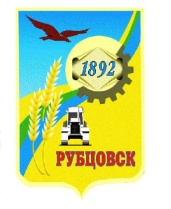 Администрация города Рубцовска 
Алтайского краяПОСТАНОВЛЕНИЕ24.08.2020 № 2053Об утверждении муниципальной
программы «Развитие культуры 
города Рубцовска» на 2021 – 2025 годы	Руководствуясь Порядком разработки, реализации и оценки эффективности муниципальных программ муниципального образования город Рубцовск Алтайского края, утвержденным постановлением Администрации города Рубцовска Алтайского края от 14.10.2016 № 4337, статьей 179 Бюджетного кодекса Российской Федерации ПОСТАНОВЛЯЮ:1. Утвердить муниципальную программу «Развитие культуры города Рубцовска» на 2021 – 2025 годы (приложение).2. Признать утратившими силу с 01.01.2021 постановления Администрации города Рубцовска Алтайского края: от 03.10.2017 № 4850 «Об утверждении муниципальной программы «Развитие культуры города Рубцовска» на 2018-2020 годы»; от 12.02.2018 № 277 «О внесении изменений в постановление Администрации города Рубцовска Алтайского края от 03.10.2017 № 4850 «Об утверждении муниципальной программы «Развитие культуры города Рубцовска» на 2018-2020 годы»;от 26.07.2018 № 1951 «О внесении изменений в постановление Администрации города Рубцовска Алтайского края от 03.10.2017 № 4850 «Об утверждении муниципальной программы «Развитие культуры города Рубцовска» на 2018-2020 годы» (с изменениями, внесенными постановлением Администрации города Рубцовска Алтайского края от 12.02.2018 № 277);от 26.12.2018 № 3400 «О внесении изменений в постановление Администрации города Рубцовска Алтайского края от 03.10.2017 № 4850 «Об утверждении муниципальной программы «Развитие культуры города Рубцовска» на 2018-2020 годы» (с изменениями);от 21.02.2019 № 372 «О внесении изменений в постановление Администрации города Рубцовска Алтайского края от 03.10.2017 № 4850 «Об утверждении муниципальной программы «Развитие культуры города Рубцовска» на 2018-2020 годы» (с изменениями); от 20.09.2019 № 2419 «О внесении изменений в постановление Администрации города Рубцовска Алтайского края от 03.10.2017 № 4850 «Об утверждении муниципальной программы «Развитие культуры города Рубцовска» на 2018-2020 годы» (с изменениями); от 05.02.2020 № 237 «О внесении изменений в постановление Администрации города Рубцовска Алтайского края от 03.10.2017 № 4850 «Об утверждении муниципальной программы «Развитие культуры города Рубцовска» на 2018-2020 годы» (с изменениями);от 12.05.2020 № 1143 «О внесении изменений в постановление Администрации города Рубцовска Алтайского края от 03.10.2017 № 4850 «Об утверждении муниципальной программы «Развитие культуры города Рубцовска» на 2018-2020 годы» (с изменениями).	3. Действие настоящего постановления распространяется на правоотношения, возникшие с 01.01.2021.4. Опубликовать настоящее постановление в газете «Местное время» и разместить на официальном сайте Администрации города Рубцовска Алтайского края в информационно-телекоммуникационной сети «Интернет».5. Настоящее постановление вступает в силу после его опубликования в газете «Местное время».6. Контроль за исполнением настоящего постановления возложить на заместителя Главы Администрации города Рубцовска Мищерина А.А.Глава города Рубцовска				                          Д.З. ФельдманПриложение к постановлениюАдминистрации города РубцовскаАлтайского края от 24.08.2020 № 2053Муниципальная программа «Развитие культуры города Рубцовска» на 2021-2025 годыПАСПОРТ МУНИЦИПАЛЬНОЙ ПРОГРАММЫ«Развитие культуры города Рубцовска» на 2021-2025 годы (далее – программа)1. Общая характеристика сферы реализации программыХарактеристика сферы культуры городаДеятельность учреждений культуры и учреждений дополнительного образования в области культуры и искусства является одной из важнейших составляющих современной культурной жизни. Библиотеки, учреждения музейного типа, театр выполняют образовательные, воспитательные, досуговые функции в обществе, способствуют формированию его нравственно-эстетических основ, духовных потребностей и ценностных ориентиров. Учреждения культуры являются также одной из основных форм информационного обеспечения общества. Собранные и сохраняемые ими фонды, коллекции представляют собой часть культурного наследия и информационного ресурса города.Сфера культуры города Рубцовска обеспечивает различные направления культурно-просветительного, информационно-образовательного содержания. Учреждения культуры, искусства и досуга представлены 12 юридическими лицами.	Сеть муниципальных учреждений дополнительного образования представлена 4-мя школами:муниципальное бюджетное учреждение дополнительного образования «Детская музыкальная школа № . Рубцовска»;муниципальное бюджетное учреждение дополнительного образования «Детская музыкальная школа № . Рубцовска»;муниципальное бюджетное учреждение дополнительного образования «Детская музыкальная школа № . Рубцовска»;муниципальное бюджетное учреждение дополнительного образования «Детская художественная школа» города Рубцовска.	Культурно-досуговая система представлена 3-мя муниципальными учреждениями культуры:	муниципальное бюджетное учреждение «Детско-юношеский Дом культуры «Черемушки»;	муниципальное бюджетное учреждение «Дом культуры «Алтайсельмаш»;	муниципальное бюджетное учреждение «Дворец культуры «Тракторостроитель»;	Культурно-досуговые учреждения осуществляют деятельность в различных направлениях культурно-массовой, клубно-кружковой и досуговой работы. На их базе действует более ста самодеятельных творческих формирований различных жанров. 	Учреждения музейного типа представлены МБУК «Краеведческий музей» г.Рубцовска и входящей в его состав на правах структурного подразделения картинной галереей им. В.В.Тихонова. 	В городе Рубцовске осуществляют свою деятельность два профессиональных театра – муниципальное бюджетное учреждение культуры «Рубцовский драматический театр» и муниципальное бюджетное учреждение культуры «Театр кукол имени Андрея Карловича Брахмана».	В городе Рубцовске действуют 9 библиотек разного направления, которые на правах структурных подразделений входят в муниципальное бюджетное учреждение культуры «Библиотечная информационная система». Для организации семейного отдыха и досуга населения в городе Рубцовске имеются два парка культуры и отдыха, база семейного отдыха и досуга  «Чарыш», входящие в структуру муниципального бюджетного учреждения культуры  «Культурно-досуговое объединение «Прометей». В среднем в городе Рубцовске в год проводится более 5 000 мероприятий, число посещений которых составляет 400,0 тысяч человеко-единиц, что соответствует потребности рубцовчан в организации культурно-досуговой работы. На 01.01.2020 в учреждениях культуры города Рубцовска насчитывалось:пять заслуженных коллективов самодеятельного художественноготворчества Алтайского края;шесть коллективов со званием «образцовый»;девять коллективов со званием «народный».По информации, представленной Министерством юстиции Российской Федерации, на территории города Рубцовска осуществляют деятельность 108 некоммерческих организаций.Основные направления работы действующих организаций лежат в социальных плоскостях:молодежной;реабилитационной;спортивной;культурной;профессиональной - правозащитной.Часть организаций получает помощь от муниципалитета в виде представления в безвозмездное пользование помещений (офисов), компенсации коммунальных расходов, ряду организаций оказывают финансовую помощь в проведении мероприятий.В городе Рубцовске по адресу: Бульвар Победы, 8,  находится Центр общественных объединений. В целях оказания поддержки деятельности и доступа негосударственных организаций к предоставлению услуг в социальной сфере, призванных расширить участие негосударственного сектора в оказании услуг в социальной сфере, способствовать доступу социально ориентированных некоммерческих организаций (далее – СОНКО), осуществляющих деятельность в социальной сфере, к бюджетным средствам, выделяемым на предоставление социальных услуг населению на 2021-2025 годы, учреждения культуры ведут работу по сотрудничеству и привлечению СОНКО к совместному оказанию муниципальных услуг.Учреждения, подведомственные МКУ «Управление культуры, спорта и молодежной политики» г. Рубцовска, ведут работу по привлечению социально ориентированных некоммерческих организаций к оказанию муниципальных услуг: совместно с СОНКО проводятся культурно-массовые мероприятия, конкурсы, фестивали, организуются семинары и круглые столы.Основные проблемы и анализ причин их возникновения в сфере реализации программы	Основной проблемой сферы культуры является материально-техническое обеспечение учреждений. В учреждениях дополнительного образования в сфере культуры и искусства имеются проблемы с обеспечением современными техническими средствами обучения, инструментами, специальной литературой и оборудованием. Ограниченность в выборе преподаваемых специальностей, определяемая имеющейся материальной базой, не позволяет расширить число образовательных услуг и отрицательно влияет на приобщение большего числа желающих обучаться музыкальному и изобразительному искусству. 	Основными проблемами учреждений культурно-досугового типа являются содержание зданий, имеющих срок эксплуатации от 20 до 50 лет, требующих капитального ремонта, в том числе реконструкции внутренних помещений; недостаточное и в подавляющем большинстве морально устаревшее техническое, звуковое, световое оборудование. Коллективы самодеятельного творчества испытывают острую необходимость в приобретении музыкальных инструментов, сценических костюмов. 	Многие указанные выше проблемы характерны  и для учреждений музейного типа, помещения которых требуют ремонта. Учреждениям также необходимы средства для современного оформления экспозиций, пополнения фондов.	Острой проблемой для многих библиотек города Рубцовска является состояние материальной базы, потребность в капитальном и текущем ремонте внутренних помещений, приобретение литературы и периодических изданий.В парках города действует 22 аттракциона, из них 2 немеханизированных и 20 механизированных аттракционов, имеющих официальный допуск к эксплуатации. 80% из аттракционов морально устарели и требуют замены на современные модели. Отсутствие средств на обновление аттракционного хозяйства в парках приводит к снижению числа посещений. Необходимы средства для расширения работы парков в зимний период (создание лыжной базы, постройки помещения для занятий групп здоровья), а также обновления материально-технического обеспечения базы семейного отдыха и досуга  «Чарыш».	При имеющихся проблемах с материальным обеспечением отрасли наиболее заметнее стали обозначаться кадровые проблемы. Наблюдается отток работников, связанный с относительно невысоким уровнем оплаты труда. Проблематично приглашение не только высококвалифицированных, но и молодых специалистов по причине отсутствия для них каких-либо социальных гарантий. Отсутствует практика предоставления служебного жилья.	Обучающиеся в высших учебных заведениях из числа жителей города Рубцовска или не возвращаются в город, или переходят работать в другие отрасли, при этом вакансии в учреждениях замещаются лицами, не имеющими профильного образования.Обоснование решения проблем и прогноз развития сферы реализации программы	Для решения проблем сферы культуры города в соответствии со Стратегией социально-экономического развития муниципального образования город Рубцовск Алтайского края на период до 2025 года принимается программа развития сферы культуры. 	Программа «Развитие культуры города Рубцовска» на 2021-2025 годы является продолжением действия муниципальной программы «Развитие культуры города Рубцовска» на 2018 – 2020 годы.	 Решение проблем сферы культуры и прогноз ее развития строится на анализе данных ежегодных форм статистической отчетности и текущих отчетов учреждений культуры.  Решение ряда проблем возможно в рамках реализации данной программы. Программно-целевой метод позволяет направить финансовые ресурсы на поддержку приоритетных направлений сохранения и развития культуры: сохранение объектов культурного наследия, увеличение количества посещений учреждений культуры, расширения всех видов услуг.Реализация мероприятий программы позволит оптимизировать использование имеющихся в городе организационных, административных, кадровых, финансовых ресурсов для достижения стратегической цели работы сферы культуры, проводить целенаправленную и последовательную культурную политику. 	Программно-целевой метод позволит направить финансовые ресурсы на поддержку и развитие культуры и искусства города Рубцовска, обеспечит большую эффективность использования бюджетных ресурсов и достижение планируемых результатов.2. Приоритетные направления реализации программы, цель,  задачи, описание ожидаемых конечных результатов, сроков и этапов ее реализации2.1. Приоритетные направления реализации программыПриоритетные направления реализации программы определены с учетом приоритетов государственной политики с учетом целей и задач следующих стратегических документов:	Федеральный закон от 25.06.2002 № 73 -ФЗ «Об объектах культурного наследия (памятниках истории и культуры) народов Российской Федерации»;	Федеральный закон от 29.12.2012 № 273 - ФЗ «Об образовании в Российской Федерации»; Федеральный закон от 12.01.1996 № 7-ФЗ «О некоммерческих организациях»; Федеральный закон от 06.10.2003 № 131-ФЗ «Об общих принципах организации местного самоуправления в Российской Федерации»;	Указ Президента Российской Федерации от 24.12.2014 № 808 «Об утверждении Основ государственной культурной политики»;	Указ Президента Российской Федерации от 07.05.2018 № 204 «О национальных целях и стратегических задачах развития Российской Федерации до 2024 года»;	Концепция общенациональной системы выявления и развития молодых талантов, утвержденная Президентом Российской Федерации 03.04.2012 № Пр-827;	Постановление Правительства Российской Федерации от 15.04.2014 № 317 «Об утверждении государственной программы Российской Федерации «Развитие культуры»;	Стратегия государственной культурной политики на период до 2030 года, утвержденная распоряжением Правительства Российской Федерации от 29.02.2016 № 326-р;	Закон Алтайского края от 12.05.2005 № 32-ЗС «Об объектах культурного наследия (памятниках истории и культуры) в Алтайском крае»;	Закон Алтайского края от 10.04.2007 № 22-ЗС «О библиотечном деле в Алтайском крае»;Стратегия социально-экономического развития муниципального образования город Рубцовск Алтайского края на период до 2025 года.Приоритетными направлениями реализации программы являются:обеспечение максимальной доступности культурных ценностей для населения города, повышение качества и разнообразия культурных услуг, создание единого культурного пространства города, в том числе:создание благоприятных условий для творческой самореализации граждан, поддержка самодеятельного художественного творчества;повышение социального статуса работников культуры, в том числе путем проведения профессиональных конкурсов;развитие выставочной деятельности;сохранение, охрана, популяризация и эффективное использование объектов культурного наследия, в том числе:сохранение и пополнение библиотечного, музейного, кино-, фото-, видео- и аудиофондов учреждений культуры, внедрение информационных технологий.2.2. Цель и задачи программыЦелью программы является развитие культуры и искусства, сохранение культурного и исторического наследия, расширение доступа населения города к культурным ценностям.Для достижения поставленной цели определены следующие задачи: создание современных условий для реализации программных мероприятий, работы учреждений культуры, качественного предоставления населению города услуг сферы культуры;развитие системы дополнительного образования в области культуры и искусства;расширение доступности услуг культурно-досуговых учреждений, поддержка народного творчества и искусства;обеспечение предоставления услуг парков и базы отдыха;повышение доступности и качества музейных услуг и работ;повышение доступности и качества услуг и работ в сфере библиотечного дела;создание условий для сохранения и развития исполнительских искусств и поддержки театрального дела;привлечение социально ориентированных некоммерческих организаций к совместному оказанию муниципальных услуг и оказание поддержки социально ориентированным некоммерческим организациям; создание условий для развития народных художественных промыслов и ремесел;вовлечение в деятельность учреждений культуры волонтеров.2.3. Конечные результаты реализации программыВажнейший ожидаемый результат реализации программы – развитие культуры города Рубцовска, что характеризуется ростом количественных показателей, качественной оценкой изменений, происходящих в сфере культуры.Конечными результатами реализации программы станут:создание условий для развития культурного и духовно-нравственного потенциала каждого жителя города Рубцовска;реализация мероприятий эстетического и нравственного воспитания населения;создание имиджа города Рубцовска как высококультурной территории;реализация дополнительных предпрофессиональных и общеразвивающих программ по направлениям системы дополнительного образования в области культуры и искусства;создание концертов и концертных программ в утвержденном для каждого учреждения культурно-досугового типа объеме;формирование, учет, изучение и обеспечение физического сохранения и безопасности музейных предметов, музейных коллекций;ежегодное обновление театрального репертуара (не менее 5 новых спектаклей в каждом театре).В рамках решения задачи по созданию современных условий для реализации программных мероприятий, работы учреждений культуры, качественного предоставления населению города Рубцовска услуг сферы культуры планируется сохранение доли объектов культурного наследия, находящихся в муниципальной собственности, состояние которых является удовлетворительным, в общем количестве объектов культурного наследия, находящихся в муниципальной собственности, на уровне 100%; уменьшение до 5 % доли учреждений культуры, находящихся в муниципальной собственности, здания которых находятся в аварийном состоянии или требуют капитального ремонта, в общем количестве учреждений культуры, находящихся в муниципальной собственности; сохранение доли учреждений культуры, находящихся в муниципальной собственности, состояние материально-технической базы которых является удовлетворительным, в общем количестве учреждений культуры, находящихся в муниципальной собственности, на уровне 100 %.В рамках решения задачи по созданию условий для сохранения и развития исполнительских искусств и поддержки театрального дела планируется увеличение до 35,5 тыс.ед. количества платных посещений театрально-концертных мероприятий МБУК «Рубцовский драматический театр» и до 10,5 тыс.ед. количества платных посещений МБУК «Театр кукол им.А.К. Брахмана».В рамках решения задачи по расширению доступности услуг культурно-досуговых учреждений, поддержки народного творчества и искусства планируется увеличение до 140,5 тыс. ед. количества посещений театрально-концертных мероприятий учреждений культурно-досугового типа и увеличение до 5,4 тыс. чел. количества участников клубных формирований.В рамках решения задачи по обеспечению предоставления услуг парков и базы отдыха планируется увеличение до 69,0 тыс. ед. количества посещений МБУК «КДО «Прометей».В рамках решения задачи по повышению доступности и качества музейных услуг и работ планируется увеличение до 43,2 тыс.ед. количества посещений учреждений музейного типа; увеличение до 29,0 % доли представленных (во всех формах) зрителю музейных предметов в общем количестве музейных предметов основного фонда учреждений музейного типа.В рамках решения задачи по повышению доступности и качества услуг и работ в сфере библиотечного дела планируется увеличение до 319,7 тыс.ед. количества посещений муниципальных библиотек; увеличение до 18,6, тыс.чел. числа  детей до 14 лет, пользующихся услугами муниципальных библиотек.В рамках решения задачи по развитию системы дополнительного образования в области культуры и искусства планируется увеличение количества обучающихся в учреждениях дополнительного образования в области культуры и искусства города Рубцовска до 1258 чел.; увеличение до 240 ед. количества участий обучающихся учреждений дополнительного образования в области культуры и искусства в международных, региональных и краевых конкурсах.При решении задачи по привлечению социально ориентированных некоммерческих организаций к совместному оказанию муниципальных услуг и оказанию поддержки социально ориентированным некоммерческим организациям планируется увеличение до 80 ед. количества мероприятий, проведенных совместно с социально ориентированными некоммерческими организациями, увеличению количества волонтеров, вовлеченных в программу «Волонтеры культуры», до 100 чел.	 При решении задачи по развитию народных промыслов и ремесел планируется увеличение количества проведенных выставок-ярмарок народных художественных промыслов и ремесел до 15 ед., а также количества публикаций, направленных на развитие народных художественных промыслов и ремесел, до 14 ед.	Сведения об индикаторах программы и их значениях показаны в таблице 1.2.3. Методика расчета относительных показателей программыРасчет значений индикаторов программы осуществляется по следующим формулам (исходными данными для оценки которых являются отчеты муниципальных учреждений культуры за соответствующий период):Доля объектов культурного наследия, находящихся в муниципальной собственности, состояние которых является удовлетворительным, в общем количестве объектов культурного наследия, находящихся в муниципальной собственности:Докн = Уокн :Оокн х 100%, гдеДокн – доля в %;Уокн – количество объектов культурного наследия в удовлетворительном состоянии, ед.;Оокн - общее количество объектов культурного наследия,ед.Доля учреждений культуры, находящихся  в муниципальной собственности, здания которых находятся в аварийном состоянии или требуют капитального ремонта, в общем количестве муниципальных учреждений культуры, находящихся в муниципальной собственности: Дук = УЗук :ОЗук х 100%, гдеДук – доля в %;УЗук – количество учреждений культуры, здания которых находятся в аварийном состоянии или требуют капитального ремонта, ед.;ОЗук – общее количество учреждений культуры, находящихся в муниципальной собственности, ед.Доля учреждений культуры, находящихся в муниципальной собственности, состояние материально-технической базы которых является удовлетворительным, в общем количестве учреждений культуры, находящихся в муниципальной собственности; Дмтб = Умтб :Омтб х 100%, гдеДмтб – доля в %;Умтб – количество учреждений культуры, находящихся в муниципальной собственности, состояние материально-технической базы которых является удовлетворительным, ед.;Омтб - общее количество учреждений культуры, находящихся в муниципальной собственности, ед. Доля представленных (во всех формах) зрителю музейных предметов в общем количестве музейных предметов основного фонда учреждений музейного типа:Дпмп = Пмп :Окмп х 100%, гдеДпмп – доля в %;Пмп – представленные музейные предметы,ед.;Окмп - общее количество музейных предметов основного фонда учреждений музейного типа.ед.2.4.Сроки и этапы реализации программыРеализация программы рассчитана на пять лет с 2021 по 2025 годы. Деление на этапы не предусмотрено.3. Обобщенная характеристика мероприятий программыВ ходе реализации программы предполагается выполнить перечень мероприятий в сфере культуры и дополнительного образования в области культуры и искусства по следующим направлениям:обеспечить функционирование МКУ «Управление культуры, спорта и молодежной политики» г. Рубцовска в целях выполнения законов Российской Федерации в сфере культуры;обеспечить сохранность и использование объектов культурного наследия;обеспечить выполнение муниципального задания в сфере дополнительного образования в области культуры и искусства;обеспечить предоставление услуг парков и базы отдыха;выполнение муниципального задания учреждениями культурно-досугового типа, поддержка народного творчества и искусства;выполнение муниципального задания учреждениями музейного типа, театром, библиотеками города;содержание имущества в удовлетворительном состоянии, текущее содержание помещений учреждений культуры: детских музыкальных школ, художественной школы, культурно-досуговых учреждений, парков и базы отдыха, учреждений музейного типа, библиотек, театров;оказание поддержки СОНКО в форме предоставления в безвозмездное пользование муниципальных помещений, в порядке, установленном законодательством РФ и муниципальными нормативно-правовыми актами.Перечень мероприятий программы представлен в таблице 2.4. Общий объем финансовых ресурсов, необходимых для реализации программыОбщий объем финансирования программы составляет 1440763,3  тыс. руб., в том числе по годам:2021 год - 219968,5 тыс. руб.;2022 год - 244498,8 тыс. руб.;2023 год –81161,6 тыс. руб.;2024 год – 323323,9 тыс. руб.;2025 год – 371810,5 тыс. руб.Из них:федеральный бюджет – 7202,6 тыс.руб., в том числе по годам:2021 год - 7202,6 тыс. руб.;2022 год - 0,0 тыс. руб.;2023 год – 0,0 тыс. руб.;2024 год – 0,0 тыс. руб.;2025 год – 0,0 тыс. руб.краевой бюджет – 72,8 тыс.руб., в том числе по годам:2021 год – 72,8 тыс. руб.;2022 год – 0,0 тыс. руб.;2023 год – 0,0 тыс. руб.;2024 год – 0,0 тыс. руб.;2025 год – 0,0 тыс. руб.бюджет города – 1221585,0 тыс. руб., в том числе по годам:2021 год – 181264,6 тыс. руб.;2022 год – 208356,0 тыс. руб.;2023 год – 239597,4 тыс. руб.;2024 год – 275525,1 тыс. руб.;2025 год – 316841,8 тыс. руб.внебюджетные средства учреждений культуры города – 211902,9 тыс. руб., в том числе по годам:2021 год – 31428,5 тыс. руб.;2022 год – 36142,8 тыс. руб.;2023 год – 41564,2 тыс. руб.;2024 год – 47798,8 тыс. руб.;2025 год – 54968,6 тыс. руб.Финансирование программы из внебюджетных источников осуществляется за счет средств от оказания платных услуг муниципальными учреждениями культуры, средств от благотворительной помощи и иных средств.Объемы финансирования подлежат ежегодному уточнению исходя из возможностей бюджета города на очередной финансовый год.В случае экономии средств при реализации одного из мероприятий программы допускается перераспределение данных средств на осуществление иных программных мероприятий в рамках объемов финансирования, утвержденных на соответствующий год.Финансовые средства в сумме 8615,1 тыс. руб., предусмотренные на капитальные вложения, направляются на приобретение оборудования и музыкальных инструментов в детских школах искусств (1000,0 тыс.руб.), оборудования в культурно-досуговых учреждениях (1000,0 тыс.руб.), оборудования для выставочной деятельности в МБУК «Краеведческий музей» г. Рубцовска (400,0 тыс.руб.), аттракционов в МБУК «КДО «Прометей» (1000,0 тыс.руб.), светового и звукового оборудования в МБУК «Рубцовский драматический театр» (2115,1 тыс.руб.), микроавтобуса в МБУК «Театр кукол им. А.К. Брахмана» (2000,0 тыс.руб.) и оборудования в МБУК «БИС» (1100,0 тыс.руб.).Объем финансовых ресурсов, необходимых для реализации программы, представлен в таблице 3.5. Анализ рисков реализации программыПри реализации программы и для достижения поставленных ею целей необходимо учитывать возможные макроэкономические, социальные, операционные и прочие риски.Важнейшими условиями успешной реализации программы являются минимизация указанных рисков, эффективный мониторинг выполнения намеченных мероприятий, принятие оперативных мер по корректировке приоритетных направлений и показателей программы.По характеру влияния на ход и конечные результаты реализации программы существенными являются следующие риски: нормативно-правовые, организационные и управленческие риски (непринятие или несвоевременное принятие необходимых нормативных актов, влияющих на мероприятия программы, недостаточная проработка вопросов, решаемых в рамках программы, недостаточная подготовка управленческого потенциала, неадекватность системы мониторинга реализации программы, отставание от сроков реализации программных мероприятий).Устранение (минимизация) рисков связано с качеством планирования реализации программы, обеспечением мониторинга ее осуществления и оперативного внесения необходимых изменений.Макроэкономические риски связаны с возможностью ухудшения внутренней и внешней конъюнктуры, снижением темпов роста национальной экономики, уровня инвестиционной активности, высокой инфляцией, кризисом банковской системы. Реализация данных рисков может вызвать необоснованный рост стоимости услуг в сфере культуры и искусства, снизить их доступность и сократить объем инвестиций в инфраструктуру отрасли.К числу частично управляемых рисков относится дефицит в отрасли культуры высококвалифицированных кадров для внедрения программно-целевых методов и механизмов управления, ориентированных на результат.Наибольшее отрицательное влияние на выполнение программы может оказать реализация макроэкономических рисков и связанных с ними финансовых рисков. В рамках программы отсутствует возможность управления этими рисками. Вероятен лишь оперативный учет последствий их проявления.Минимизация финансовых рисков возможна на основе регулярного мониторинга и оценки эффективности реализации мероприятий программы, разработки дополнительных мер государственной поддержки сферы культуры, своевременной корректировки перечня мероприятий и показателей программы.Минимизация указанных рисков достигается в ходе регулярного мониторинга и оценки эффективности реализации мероприятий программы.	Минимизация рисков возможна за счет обеспечения широкого привлечения общественности к обсуждению целей, задач и механизмов развития сферы культуры, а также публичного освещения хода и результатов реализации программы, проведения независимой оценки качества услуг, предоставляемыхучреждениями культуры населению. 6.Оценка эффективности программыОценка эффективности программы осуществляется в целях достижения оптимального соотношения связанных с ее реализацией затрат и достигаемых в ходе реализации результатов, целесообразности и адресности использования средств бюджета города их целевому назначению.Оценка эффективности реализации программы и отдельных проектов по каждому направлению программы осуществляется Администрацией города Рубцовска Алтайского края, МКУ «Управление культуры, спорта и молодежной политики» г. Рубцовска. Комплексная оценка эффективности программы осуществляется в соответствии с методикой согласно приложению 2 к постановлению Администрации города Рубцовска  Алтайского края от 14.10.2016 № 4337 «Об утверждении Порядка разработки, реализации и оценки эффективности муниципальных программ муниципального образования город Рубцовск Алтайского края» (далее – Порядок).По окончанию срока действия программы на основе отчета о реализации проводится анализ и принимается решение о пролонгировании программы или принятии новой программы.7. Механизм реализации программыКонтроль за реализацией программы, а также финансирование основных направлений осуществляет Администрация города Рубцовска Алтайского края. Ответственным исполнителем программы является МКУ «Управление культуры, спорта и молодежной политики» г. Рубцовска.Участники мероприятий программы осуществляют реализацию программных мероприятий на территории города Рубцовска.Механизм реализации программы осуществляется в соответствии с Порядком и включает в себя:	разработку плана действий по реализации первоочередных мероприятий; 	разработку перечня работ по подготовке и проведению программных мероприятий с разграничением исполнителей, с определением объемов и источников финансирования; разработку проектов договоров и соглашений с использованием программных мероприятий;оформление в установленном порядке бюджетных заявок для финансирования мероприятий программы;практическую реализацию основных мероприятий и мониторинг основных показателей программы; предоставление ежеквартальных и годовых отчётов в отдел экономического развития и ценообразования Администрации города Рубцовска, комитет по финансам, налоговой и кредитной политике Администрации города Рубцовска Алтайского края в соответствии с Порядком разработки, реализации и оценки эффективности муниципальных программ муниципального образования город Рубцовск Алтайского края.И.о. начальника отдела по организации  управления и работе с обращениями Администрации города Рубцовска	     Н.В.ГребневаТаблица 1Сведения об индикаторах программы «Развитие культуры города Рубцовска»  на 2021-2025 годы и их значенияхТаблица № 2Перечень мероприятий программыТаблица № 3Объем финансовых ресурсов, необходимых для реализации программыОтветственный исполнитель программыМКУ «Управление культуры, спорта и молодежной политики» г. РубцовскаСоисполнители программыОтсутствуютУчастники программыУчреждения культуры муниципального образования город Рубцовск Алтайского краяПодпрограммы программыОтсутствуютПрограммно-целевые инструменты программыГосударственная программа Российской Федерации «Развитие культуры и туризма», утвержденная постановлением Правительства Российской Федерации от 17.08.2019 № 1061;Государственная программа Алтайского края «Развитие культуры Алтайского края», утвержденная постановление Правительства Алтайского края от  06.03.2020 № 95;Региональные проекты, реализуемые в рамках Национального проекта «Культура»:«Обеспечение качественного нового уровня развития инфраструктуры культуры»;«Создание условий для реализации творческого потенциала нации»;«Цифровизация услуг и формирование информационного пространства в сфере культуры»Цель программыРазвитие культуры и искусства, сохранение культурного и исторического наследия, расширение доступа населения города к культурным ценностямЗадачи программыСоздание современных условий для реализации программных мероприятий, работы учреждений культуры, качественного предоставления населению города услуг сферы культуры;развитие системы дополнительного образования в области культуры и искусства;расширение доступности услуг культурно-досуговых учреждений, поддержка народного творчества и искусства;обеспечение предоставления услуг парков и базы отдыха;повышение доступности и качества музейных услуг и работ;повышение доступности и качества услуг и работ в сфере библиотечного дела;создание условий для сохранения и развития исполнительских искусств и поддержки театрального дела;привлечение социально ориентированных некоммерческих организаций к совместному оказанию муниципальных услуг, оказание поддержки социально ориентированным некоммерческим организациям;развитие народных художественных промыслов и ремесел.Целевые индикаторы и показатели программыДоля объектов культурного наследия, находящихся в муниципальной собственности, состояние которых является удовлетворительным, в общем количестве объектов культурного наследия, находящихся в муниципальной собственности;доля учреждений культуры, находящихся в муниципальной собственности, здания которых находятся в аварийном состоянии или требуют капитального ремонта, в общем количестве учреждений культуры, находящихся в муниципальной собственности;доля учреждений культуры, находящихся в муниципальной собственности, состояние материально-технической базы которых является удовлетворительным, в общем количестве учреждений культуры, находящихся в муниципальной собственности;количество посещений театрально-концертных мероприятий МБУК «Рубцовский драматический театр»;количество посещений театрально-концертных мероприятий МБУК «Театр кукол им А.К. Брахмана»;количество платных посещений театрально-концертных мероприятий учреждений культурно-досугового типа;количество участников клубных формирований;количество платных посещений МБУК «КДО «Прометей»;количество посещений учреждений музейного типа; доля представленных (во всех формах) зрителю музейных предметов в общем количестве музейных предметов основного фонда учреждений музейного типа;количество посещений муниципальных библиотек;количество  детей до 14 лет, пользующихся услугами муниципальных библиотек;количество обучающихся в учреждениях дополнительного образования в области культуры и искусства;количество участий обучающихся в учреждениях дополнительного образования в области культуры и искусства в международных, региональных и краевых конкурсах;количество мероприятий, проведенных совместно с социально ориентированными некоммерческими организациями (СОНКО);количество проведенных выставок-ярмарок народных художественных промыслов и ремесел;количество публикаций, направленных на развитие народных художественных промыслов и ремесел;количество волонтеров, вовлеченных в программу «Волонтеры культуры».Сроки и этапы реализации программы2021-2025 годыЭтапы программой не предусмотреныОбъемы финансирования программыОбщий объем финансирования программы составляет 1440763,3 тыс. рублей, в том числе по годам:2021 год - 219968,5 тыс. руб.;2022 год - 244498,8 тыс. руб.;2023 год –81161,6 тыс. руб.;2024 год – 323323,9 тыс. руб.;2025 год – 371810,5 тыс. руб.Из них:федеральный бюджет – 7202,6 тыс.руб., в том числе по годам:2021 год - 7202,6 тыс. руб.;2022 год - 0,0 тыс. руб.;2023 год – 0,0 тыс. руб.;2024 год – 0,0 тыс. руб.;2025 год – 0,0 тыс. руб.краевой бюджет – 72,8 тыс.руб., в том числе по годам:2021 год – 72,8 тыс. руб.;2022 год – 0,0 тыс. руб.;2023 год – 0,0 тыс. руб.;2024 год – 0,0 тыс. руб.;2025 год – 0,0 тыс. руб.бюджет муниципального образования город Рубцовск Алтайского края (далее – бюджет города) – 1221585,0 тыс. руб., в том числе по годам:2021 год – 181264,6 тыс. руб.;2022 год – 208356,0 тыс. руб.;2023 год – 239597,4 тыс. руб.;2024 год – 275525,1 тыс. руб.;2025 год – 316841,8 тыс. руб.внебюджетные средства учреждений культуры города – 211902,9 тыс. руб., в том числе по годам:2021 год – 31428,5 тыс. руб.;2022 год – 36142,8 тыс. руб.;2023 год – 41564,2 тыс. руб.;2024 год – 47798,8 тыс. руб.;2025 год – 54968,6 тыс. руб.Ожидаемые результаты реализации программыК конечному году реализации программы ожидаются следующие результаты:сохранение доли объектов культурного наследия, находящихся в муниципальной собственности, состояние которых является удовлетворительным, в общем количестве объектов культурного наследия, находящихся в муниципальной собственности, на уровне 100 %;уменьшение до 5% доли учреждений культуры, находящихся в муниципальной собственности, здания которых находятся в аварийном состоянии или требуют капитального ремонта, в общем количестве учреждений культуры, находящихся в муниципальной собственности;сохранение доли учреждений культуры, находящихся в муниципальной собственности, состояние материально-технической базы которых является удовлетворительным, в общем количестве учреждений культуры, находящихся в муниципальной собственности, на уровне 100 %;увеличение до 35,5 тыс.ед. количества посещений театрально-концертных мероприятий МБУК «Рубцовский драматический театр», увеличение до 10,5 тыс.ед. количества посещений театрально-концертных мероприятий МБУК «Театр кукол им А.К. Брахмана»;увеличение до 140,5 тыс. ед. количества посещений театрально-концертных мероприятий учреждений культурно-досугового типа;увеличение до 5,4 тыс.чел. участников клубных формирований;увеличение до 69,0 тыс. ед. количества посещений МБУК «КДО «Прометей»;увеличение до 43,2 тыс.ед. количества посещений учреждений музейного типа;  увеличение до 29,0 % доли представленных (во всех формах) зрителю музейных предметов в общем количестве музейных предметов основного фонда учреждений музейного типа;увеличение до 319,7 тыс.ед. количества посещений муниципальных библиотек;увеличение до 18,6 тыс.чел. числа детей до 14 лет, пользующихся услугами муниципальных библиотек;увеличение до 1258 чел. обучающихся в учреждениях дополнительного образования в области культуры и искусства;увеличение до 240 ед. количества участий обучающихся учреждений дополнительного образования детей в области культуры и искусства в международных, региональных и краевых конкурсах;увеличение до 80 ед. количества мероприятий, проведенных совместно с социально ориентированными некоммерческими организациями;увеличение до 15 ед. количества проведенных выставок-ярмарок народных художественных промыслов и ремесел;увеличение до 14 ед. количества публикаций, направленных на развитие народных художественных промыслов и ремесел;увеличение до 100 чел. волонтеров, вовлеченных в программу «Волонтеры культуры».№ п/пНаименование индикатора (показателя)Ед. изм.Год, предшествующий разработке программы2019 (факт)Год разработки программы 2020 (оценка)Годы реализации программыГоды реализации программыГоды реализации программыГоды реализации программыГоды реализации программы№ п/пНаименование индикатора (показателя)Ед. изм.Год, предшествующий разработке программы2019 (факт)Год разработки программы 2020 (оценка)№ п/пНаименование индикатора (показателя)Ед. изм.Год, предшествующий разработке программы2019 (факт)Год разработки программы 2020 (оценка)20212022202320242025123456789101Доля объектов культурного наследия, находящихся в муниципальной собственности, состояние которых является удовлетворительным, в общем количестве объектов культурного наследия, находящихся в муниципальной собственности                      %1001001001001001001002Доля учреждений культуры, находящихся в муниципальной собственности, здания которых находятся в аварийном состоянии или требуют капитального ремонта, в общем количестве муниципальных учреждений культуры%101010105553Доля учреждений культуры, находящихся в муниципальной собственности, состояние материально-технической базы которых является удовлетворительным, в общем количестве муниципальных учреждений культуры                      %1001001001001001001004Количество платных посещений театрально-концертных мероприятий МБУК «Рубцовский драматический театр» тыс.ед.34,935,035,135,235,335,435,55Количество платных посещений театрально-концертных мероприятийМБУК «Театр кукол им. А.К. Брахмана»тыс.ед8,310,010,110,210,310,410,56Количество платных посещений театрально-концертных мероприятий учреждений культурно-досугового типатыс.ед.107,8110,5115,68120,82120,89139,28140,57Количество участников клубных формирований тыс. чел5,055,095,135,175,215,305,48Количество платных посещений МБУК «КДО «Прометей» тыс.ед.67,067,067,067,568,068,569,09Количество посещений учреждений музейного типа тыс.ед.37,338,239,340,741,742,543,210Доля представленных (во всех формах) зрителю музейных предметов в общем количестве музейных предметов основного фонда учреждений музейного типа%25,025,025,026,027,028,029,011 Количество посещений муниципальных библиотек тыс.ед.285,18292,49298,1302,3310,7319,6319,712Количество  детей до 14 лет, пользующихся услугами муниципальных библиотек тыс.чел.18,518,518,5218,5418,5618,5818,613Количество обучающихся в  учреждениях дополнительного образования детей в области культуры и искусствачел.117011701170119012001215125814Количество участий обучающихся в учреждениях дополнительного образования детей в области культуры и искусства в международных, региональных и краевых конкурсах ед.20020020021022023024015Количество мероприятий, проведенных совместно с СОНКО ед.7070757778798016.Количество проведенных выставок-ярмарок народных художественных промыслов и ремесел ед.1010101213141517.Количество публикаций, направленных на развитие народных художественных промыслов и ремеселед.1010101112131418.Количество волонтеров, вовлеченных в программу «Волонтеры культуры» чел.--50657085100№ п/пЦели программы,Ожидаемый результатИсполнители программыСумма расходов,тыс.рублейСумма расходов,тыс.рублейСумма расходов,тыс.рублейСумма расходов,тыс.рублейСумма расходов,тыс.рублейСумма расходов,тыс.рублейИсточники финансирования№ п/пзадачи программы,Ожидаемый результатИсполнители программыСумма расходов,тыс.рублейСумма расходов,тыс.рублейСумма расходов,тыс.рублейСумма расходов,тыс.рублейСумма расходов,тыс.рублейСумма расходов,тыс.рублейИсточники финансирования№ п/пмероприятия программыОжидаемый результатИсполнители программы2021 год2022 год2023 год2024 год2025 годВсего2021-2025 годыИсточники финансирования1234567891011Программа "Развитие культуры города Рубцовска" на 2021 - 2025 годыПрограмма "Развитие культуры города Рубцовска" на 2021 - 2025 годыПрограмма "Развитие культуры города Рубцовска" на 2021 - 2025 годыПрограмма "Развитие культуры города Рубцовска" на 2021 - 2025 годыПрограмма "Развитие культуры города Рубцовска" на 2021 - 2025 годыПрограмма "Развитие культуры города Рубцовска" на 2021 - 2025 годыПрограмма "Развитие культуры города Рубцовска" на 2021 - 2025 годыПрограмма "Развитие культуры города Рубцовска" на 2021 - 2025 годыПрограмма "Развитие культуры города Рубцовска" на 2021 - 2025 годыПрограмма "Развитие культуры города Рубцовска" на 2021 - 2025 годыПрограмма "Развитие культуры города Рубцовска" на 2021 - 2025 годы1Цель. Развитие культуры и искусства, сохранение культурного и исторического наследия, расширение доступа населения города к культурным ценностям.Создание условий для развития культурного и духовно-нравственного потенциала каждого жителя муниципального образования город Рубцовск Алтайского края.МКУ «Управление культуры, спорта и молодежной политики» г.Рубцовска, учреждения культуры и дополнительного образования  муниципального образования город Рубцовск Алтайского края; население муниципального образования город Рубцовск Алтайского края219968,5244498,8281161,6323323,9371810,51440763,3всего1Цель. Развитие культуры и искусства, сохранение культурного и исторического наследия, расширение доступа населения города к культурным ценностям.Создание условий для развития культурного и духовно-нравственного потенциала каждого жителя муниципального образования город Рубцовск Алтайского края.МКУ «Управление культуры, спорта и молодежной политики» г.Рубцовска, учреждения культуры и дополнительного образования  муниципального образования город Рубцовск Алтайского края; население муниципального образования город Рубцовск Алтайского краяв том числе1Цель. Развитие культуры и искусства, сохранение культурного и исторического наследия, расширение доступа населения города к культурным ценностям.Создание условий для развития культурного и духовно-нравственного потенциала каждого жителя муниципального образования город Рубцовск Алтайского края.МКУ «Управление культуры, спорта и молодежной политики» г.Рубцовска, учреждения культуры и дополнительного образования  муниципального образования город Рубцовск Алтайского края; население муниципального образования город Рубцовск Алтайского края7202,60,00,00,00,07202,6федеральный бюджет1Цель. Развитие культуры и искусства, сохранение культурного и исторического наследия, расширение доступа населения города к культурным ценностям.Создание условий для развития культурного и духовно-нравственного потенциала каждого жителя муниципального образования город Рубцовск Алтайского края.МКУ «Управление культуры, спорта и молодежной политики» г.Рубцовска, учреждения культуры и дополнительного образования  муниципального образования город Рубцовск Алтайского края; население муниципального образования город Рубцовск Алтайского края72,80,00,00,00,072,8краевой бюджет1Цель. Развитие культуры и искусства, сохранение культурного и исторического наследия, расширение доступа населения города к культурным ценностям.Создание условий для развития культурного и духовно-нравственного потенциала каждого жителя муниципального образования город Рубцовск Алтайского края.МКУ «Управление культуры, спорта и молодежной политики» г.Рубцовска, учреждения культуры и дополнительного образования  муниципального образования город Рубцовск Алтайского края; население муниципального образования город Рубцовск Алтайского края181264,6208356,0239597,4275525,1316841,81221585,0бюджет города1Цель. Развитие культуры и искусства, сохранение культурного и исторического наследия, расширение доступа населения города к культурным ценностям.Создание условий для развития культурного и духовно-нравственного потенциала каждого жителя муниципального образования город Рубцовск Алтайского края.МКУ «Управление культуры, спорта и молодежной политики» г.Рубцовска, учреждения культуры и дополнительного образования  муниципального образования город Рубцовск Алтайского края; население муниципального образования город Рубцовск Алтайского края31428,536142,841564,247798,854968,6211902,9внебюджетные средства2Задача 1. Создание современных условий для реализации программных мероприятий, работы учреждений культуры, качественного предоставления населению города услуг сферы культурыВыполнение управленческо-распорядительных функций. Реализация мероприятий эстетического и нравственного воспитания населения.МКУ « Управление культуры, спорта и молодежной политики» г.Рубцовска26045,629952,434445,339612,145553,9175609,4Всего2Задача 1. Создание современных условий для реализации программных мероприятий, работы учреждений культуры, качественного предоставления населению города услуг сферы культурыВыполнение управленческо-распорядительных функций. Реализация мероприятий эстетического и нравственного воспитания населения.МКУ « Управление культуры, спорта и молодежной политики» г.Рубцовскав том числе2Задача 1. Создание современных условий для реализации программных мероприятий, работы учреждений культуры, качественного предоставления населению города услуг сферы культурыВыполнение управленческо-распорядительных функций. Реализация мероприятий эстетического и нравственного воспитания населения.МКУ « Управление культуры, спорта и молодежной политики» г.Рубцовска0,00,00,00,00,00,0федеральный бюджет2Задача 1. Создание современных условий для реализации программных мероприятий, работы учреждений культуры, качественного предоставления населению города услуг сферы культурыВыполнение управленческо-распорядительных функций. Реализация мероприятий эстетического и нравственного воспитания населения.МКУ « Управление культуры, спорта и молодежной политики» г.Рубцовска0,00,00,00,00,00,0краевой бюджет2Задача 1. Создание современных условий для реализации программных мероприятий, работы учреждений культуры, качественного предоставления населению города услуг сферы культурыВыполнение управленческо-распорядительных функций. Реализация мероприятий эстетического и нравственного воспитания населения.МКУ « Управление культуры, спорта и молодежной политики» г.Рубцовска26045,629952,434445,339612,145553,9175609,4бюджет города2Задача 1. Создание современных условий для реализации программных мероприятий, работы учреждений культуры, качественного предоставления населению города услуг сферы культурыВыполнение управленческо-распорядительных функций. Реализация мероприятий эстетического и нравственного воспитания населения.МКУ « Управление культуры, спорта и молодежной политики» г.Рубцовска0,00,00,00,00,00,0внебюджетные источники3Мероприятие 1.1. Функционирование МКУ «Управление культуры, спорта и молодежной политики» г. Рубцовска в целях обеспечения выполнения законов Российской Федерации в сфере культуры, организации и обеспечения управленческо – распределительных функций в области культуры города Рубцовска.Реализация эстетического и нравственного воспитания населения города Рубцовска, создание имиджа города Рубцовска как высококультурной территории.МКУ « Управление культуры, спорта и молодежной политики» г.Рубцовска25758,129621,834065,139174,945051,1173670,9Всего3Мероприятие 1.1. Функционирование МКУ «Управление культуры, спорта и молодежной политики» г. Рубцовска в целях обеспечения выполнения законов Российской Федерации в сфере культуры, организации и обеспечения управленческо – распределительных функций в области культуры города Рубцовска.Реализация эстетического и нравственного воспитания населения города Рубцовска, создание имиджа города Рубцовска как высококультурной территории.МКУ « Управление культуры, спорта и молодежной политики» г.Рубцовскав том числе3Мероприятие 1.1. Функционирование МКУ «Управление культуры, спорта и молодежной политики» г. Рубцовска в целях обеспечения выполнения законов Российской Федерации в сфере культуры, организации и обеспечения управленческо – распределительных функций в области культуры города Рубцовска.Реализация эстетического и нравственного воспитания населения города Рубцовска, создание имиджа города Рубцовска как высококультурной территории.МКУ « Управление культуры, спорта и молодежной политики» г.Рубцовска0,00,00,00,00,00,0федеральный бюджет3Мероприятие 1.1. Функционирование МКУ «Управление культуры, спорта и молодежной политики» г. Рубцовска в целях обеспечения выполнения законов Российской Федерации в сфере культуры, организации и обеспечения управленческо – распределительных функций в области культуры города Рубцовска.Реализация эстетического и нравственного воспитания населения города Рубцовска, создание имиджа города Рубцовска как высококультурной территории.МКУ « Управление культуры, спорта и молодежной политики» г.Рубцовска0,00,00,00,00,00,0краевой бюджет3Мероприятие 1.1. Функционирование МКУ «Управление культуры, спорта и молодежной политики» г. Рубцовска в целях обеспечения выполнения законов Российской Федерации в сфере культуры, организации и обеспечения управленческо – распределительных функций в области культуры города Рубцовска.Реализация эстетического и нравственного воспитания населения города Рубцовска, создание имиджа города Рубцовска как высококультурной территории.МКУ « Управление культуры, спорта и молодежной политики» г.Рубцовска25758,129621,834065,139174,945051,1173670,9бюджет города3Мероприятие 1.1. Функционирование МКУ «Управление культуры, спорта и молодежной политики» г. Рубцовска в целях обеспечения выполнения законов Российской Федерации в сфере культуры, организации и обеспечения управленческо – распределительных функций в области культуры города Рубцовска.Реализация эстетического и нравственного воспитания населения города Рубцовска, создание имиджа города Рубцовска как высококультурной территории.МКУ « Управление культуры, спорта и молодежной политики» г.Рубцовска0,00,00,00,0внебюджетные источники4Мероприятие 1.2. Обеспечение сохранности и использования объектов культурного наследияУвеличение доли объектов культурного наследия, находящихся в муниципальной собственности, состояние которых является удовлетворительным, в общем количестве объектов культурного наследия, находящихся в муниципальной собственности.   МКУ « Управление культуры, спорта и молодежной политики» г.Рубцовска287,5330,6380,2437,3502,81938,4Всего4Мероприятие 1.2. Обеспечение сохранности и использования объектов культурного наследияУвеличение доли объектов культурного наследия, находящихся в муниципальной собственности, состояние которых является удовлетворительным, в общем количестве объектов культурного наследия, находящихся в муниципальной собственности.   МКУ « Управление культуры, спорта и молодежной политики» г.Рубцовскав том числе4Мероприятие 1.2. Обеспечение сохранности и использования объектов культурного наследияУвеличение доли объектов культурного наследия, находящихся в муниципальной собственности, состояние которых является удовлетворительным, в общем количестве объектов культурного наследия, находящихся в муниципальной собственности.   МКУ « Управление культуры, спорта и молодежной политики» г.Рубцовска0,00,00,00,00,00,0федеральный бюджет4Мероприятие 1.2. Обеспечение сохранности и использования объектов культурного наследияУвеличение доли объектов культурного наследия, находящихся в муниципальной собственности, состояние которых является удовлетворительным, в общем количестве объектов культурного наследия, находящихся в муниципальной собственности.   МКУ « Управление культуры, спорта и молодежной политики» г.Рубцовска0,00,00,00,00,00,0краевой бюджет4Мероприятие 1.2. Обеспечение сохранности и использования объектов культурного наследияУвеличение доли объектов культурного наследия, находящихся в муниципальной собственности, состояние которых является удовлетворительным, в общем количестве объектов культурного наследия, находящихся в муниципальной собственности.   МКУ « Управление культуры, спорта и молодежной политики» г.Рубцовска287,5330,6380,2437,3502,81938,4бюджет города4Мероприятие 1.2. Обеспечение сохранности и использования объектов культурного наследияУвеличение доли объектов культурного наследия, находящихся в муниципальной собственности, состояние которых является удовлетворительным, в общем количестве объектов культурного наследия, находящихся в муниципальной собственности.   МКУ « Управление культуры, спорта и молодежной политики» г.Рубцовска0,00,00,00,00,00,0внебюджетные источники5Задача 2. Развитие системы дополнительного образования  в области культуры и искусстваУвеличение доли детей, обучающихся в учреждениях дополнительного образования в области культуры и искусства в общей численности детей, обучающихся в общеобразовательных организациях муниципального образования;
увеличение количества участий обучающихся учреждений дополнительного образования детей в области культуры и искусства в международных, региональных и краевых конкурсах (в том числе заочных).МКУ « Управление культуры, спорта и молодежной политики» г.Рубцовска, детские музыкальные школы, детская художественная школа47408,054513,262684,272080,882886,9319573,1всего5Задача 2. Развитие системы дополнительного образования  в области культуры и искусстваУвеличение доли детей, обучающихся в учреждениях дополнительного образования в области культуры и искусства в общей численности детей, обучающихся в общеобразовательных организациях муниципального образования;
увеличение количества участий обучающихся учреждений дополнительного образования детей в области культуры и искусства в международных, региональных и краевых конкурсах (в том числе заочных).МКУ « Управление культуры, спорта и молодежной политики» г.Рубцовска, детские музыкальные школы, детская художественная школав том числе5Задача 2. Развитие системы дополнительного образования  в области культуры и искусстваУвеличение доли детей, обучающихся в учреждениях дополнительного образования в области культуры и искусства в общей численности детей, обучающихся в общеобразовательных организациях муниципального образования;
увеличение количества участий обучающихся учреждений дополнительного образования детей в области культуры и искусства в международных, региональных и краевых конкурсах (в том числе заочных).МКУ « Управление культуры, спорта и молодежной политики» г.Рубцовска, детские музыкальные школы, детская художественная школа0,00,00,00,00,00,0федеральный бюджет5Задача 2. Развитие системы дополнительного образования  в области культуры и искусстваУвеличение доли детей, обучающихся в учреждениях дополнительного образования в области культуры и искусства в общей численности детей, обучающихся в общеобразовательных организациях муниципального образования;
увеличение количества участий обучающихся учреждений дополнительного образования детей в области культуры и искусства в международных, региональных и краевых конкурсах (в том числе заочных).МКУ « Управление культуры, спорта и молодежной политики» г.Рубцовска, детские музыкальные школы, детская художественная школа0,00,00,00,00,00,0краевой бюджет5Задача 2. Развитие системы дополнительного образования  в области культуры и искусстваУвеличение доли детей, обучающихся в учреждениях дополнительного образования в области культуры и искусства в общей численности детей, обучающихся в общеобразовательных организациях муниципального образования;
увеличение количества участий обучающихся учреждений дополнительного образования детей в области культуры и искусства в международных, региональных и краевых конкурсах (в том числе заочных).МКУ « Управление культуры, спорта и молодежной политики» г.Рубцовска, детские музыкальные школы, детская художественная школа39889,345866,752740,760645,869736,7268879,2бюджет города5Задача 2. Развитие системы дополнительного образования  в области культуры и искусстваУвеличение доли детей, обучающихся в учреждениях дополнительного образования в области культуры и искусства в общей численности детей, обучающихся в общеобразовательных организациях муниципального образования;
увеличение количества участий обучающихся учреждений дополнительного образования детей в области культуры и искусства в международных, региональных и краевых конкурсах (в том числе заочных).МКУ « Управление культуры, спорта и молодежной политики» г.Рубцовска, детские музыкальные школы, детская художественная школа7518,78646,59943,511435,013150,350693,9внебюджетные источники6Мероприятие 2.1. Выполнение муниципального задания, содержание имущества в удовлетворительном состоянии, проведение текущих ремонтовРеализация дополнительных предпрофессиональных и общеразвивающих программ по направлениям системы дополнительного образования в области культуры и искусства. Оплата эксплуатационных расходов, приобретение строительных и хозяйственных материалов на содержание имуществаДетские музыкальные школы, детская художественная школа47023,054076,562187,971516,182243,5317047,0всего6Мероприятие 2.1. Выполнение муниципального задания, содержание имущества в удовлетворительном состоянии, проведение текущих ремонтовРеализация дополнительных предпрофессиональных и общеразвивающих программ по направлениям системы дополнительного образования в области культуры и искусства. Оплата эксплуатационных расходов, приобретение строительных и хозяйственных материалов на содержание имуществаДетские музыкальные школы, детская художественная школав том числе6Мероприятие 2.1. Выполнение муниципального задания, содержание имущества в удовлетворительном состоянии, проведение текущих ремонтовРеализация дополнительных предпрофессиональных и общеразвивающих программ по направлениям системы дополнительного образования в области культуры и искусства. Оплата эксплуатационных расходов, приобретение строительных и хозяйственных материалов на содержание имуществаДетские музыкальные школы, детская художественная школа0,00,00,00,00,00,0федеральный бюджет6Мероприятие 2.1. Выполнение муниципального задания, содержание имущества в удовлетворительном состоянии, проведение текущих ремонтовРеализация дополнительных предпрофессиональных и общеразвивающих программ по направлениям системы дополнительного образования в области культуры и искусства. Оплата эксплуатационных расходов, приобретение строительных и хозяйственных материалов на содержание имуществаДетские музыкальные школы, детская художественная школа0,00,00,00,00,00,0краевой бюджет6Мероприятие 2.1. Выполнение муниципального задания, содержание имущества в удовлетворительном состоянии, проведение текущих ремонтовРеализация дополнительных предпрофессиональных и общеразвивающих программ по направлениям системы дополнительного образования в области культуры и искусства. Оплата эксплуатационных расходов, приобретение строительных и хозяйственных материалов на содержание имуществаДетские музыкальные школы, детская художественная школа39504,345429,952244,460081,169093,3266353,1бюджет города6Мероприятие 2.1. Выполнение муниципального задания, содержание имущества в удовлетворительном состоянии, проведение текущих ремонтовРеализация дополнительных предпрофессиональных и общеразвивающих программ по направлениям системы дополнительного образования в области культуры и искусства. Оплата эксплуатационных расходов, приобретение строительных и хозяйственных материалов на содержание имуществаДетские музыкальные школы, детская художественная школа7518,78646,59943,511435,013150,350693,9внебюджетные источники7Мероприятие 2.2 Осуществление противопожарных и охранных мероприятийОбеспечение пожарной безопасности, охраны и антитеррористической защищенности учреждений в соответствии с требованиями законодательстваДетские музыкальные школы, детская художественная школа345,0396,8456,3524,7603,42326,1Всего7Мероприятие 2.2 Осуществление противопожарных и охранных мероприятийОбеспечение пожарной безопасности, охраны и антитеррористической защищенности учреждений в соответствии с требованиями законодательстваДетские музыкальные школы, детская художественная школа0,0в том числе7Мероприятие 2.2 Осуществление противопожарных и охранных мероприятийОбеспечение пожарной безопасности, охраны и антитеррористической защищенности учреждений в соответствии с требованиями законодательстваДетские музыкальные школы, детская художественная школа0,00,00,00,00,00,0федеральный бюджет7Мероприятие 2.2 Осуществление противопожарных и охранных мероприятийОбеспечение пожарной безопасности, охраны и антитеррористической защищенности учреждений в соответствии с требованиями законодательстваДетские музыкальные школы, детская художественная школа0,00,00,00,00,00,0краевой бюджет7Мероприятие 2.2 Осуществление противопожарных и охранных мероприятийОбеспечение пожарной безопасности, охраны и антитеррористической защищенности учреждений в соответствии с требованиями законодательстваДетские музыкальные школы, детская художественная школа345,0396,8456,3524,7603,42326,1бюджет города7Мероприятие 2.2 Осуществление противопожарных и охранных мероприятийОбеспечение пожарной безопасности, охраны и антитеррористической защищенности учреждений в соответствии с требованиями законодательстваДетские музыкальные школы, детская художественная школа0,00,00,00,00,00,0внебюджетные источники8Мероприятие 2.3. Приобретение музыкальных инструментов, оборудования и материалов для детских школ искусствПриобретение музыкальных инструментов, оборудования и материалов для детских школ искусствДетские музыкальные школы, детская художественная школа40,040,040,040,040,0200,0Всего8Мероприятие 2.3. Приобретение музыкальных инструментов, оборудования и материалов для детских школ искусствПриобретение музыкальных инструментов, оборудования и материалов для детских школ искусствДетские музыкальные школы, детская художественная школав том числе8Мероприятие 2.3. Приобретение музыкальных инструментов, оборудования и материалов для детских школ искусствПриобретение музыкальных инструментов, оборудования и материалов для детских школ искусствДетские музыкальные школы, детская художественная школа0,00,00,00,00,00,0федеральный бюджет8Мероприятие 2.3. Приобретение музыкальных инструментов, оборудования и материалов для детских школ искусствПриобретение музыкальных инструментов, оборудования и материалов для детских школ искусствДетские музыкальные школы, детская художественная школа0,00,00,00,00,00,0краевой бюджет8Мероприятие 2.3. Приобретение музыкальных инструментов, оборудования и материалов для детских школ искусствПриобретение музыкальных инструментов, оборудования и материалов для детских школ искусствДетские музыкальные школы, детская художественная школа40,040,040,040,040,0200,0бюджет города8Мероприятие 2.3. Приобретение музыкальных инструментов, оборудования и материалов для детских школ искусствПриобретение музыкальных инструментов, оборудования и материалов для детских школ искусствДетские музыкальные школы, детская художественная школа0,0внебюджетные источники9Задача 3. Расширение доступности услуг культурно-досуговых учреждений, поддержка народного творчества и искусстваУвеличение количества платных посещений театрально-концертных мероприятий учреждений культурно-досугового типа; сохранение доли участников творческих коллективов в учреждениях культуры от общего числа жителей города.МКУ «Управление культуры, спорта и молодежной политики» г.Рубцовска, учреждения культурно-досугового типа55399,363709,273265,684255,496893,7373523,2Всего9Задача 3. Расширение доступности услуг культурно-досуговых учреждений, поддержка народного творчества и искусстваУвеличение количества платных посещений театрально-концертных мероприятий учреждений культурно-досугового типа; сохранение доли участников творческих коллективов в учреждениях культуры от общего числа жителей города.МКУ «Управление культуры, спорта и молодежной политики» г.Рубцовска, учреждения культурно-досугового типав том числе9Задача 3. Расширение доступности услуг культурно-досуговых учреждений, поддержка народного творчества и искусстваУвеличение количества платных посещений театрально-концертных мероприятий учреждений культурно-досугового типа; сохранение доли участников творческих коллективов в учреждениях культуры от общего числа жителей города.МКУ «Управление культуры, спорта и молодежной политики» г.Рубцовска, учреждения культурно-досугового типа0,00,00,00,00,00,0федеральный бюджет9Задача 3. Расширение доступности услуг культурно-досуговых учреждений, поддержка народного творчества и искусстваУвеличение количества платных посещений театрально-концертных мероприятий учреждений культурно-досугового типа; сохранение доли участников творческих коллективов в учреждениях культуры от общего числа жителей города.МКУ «Управление культуры, спорта и молодежной политики» г.Рубцовска, учреждения культурно-досугового типа0,00,00,00,00,00,0краевой бюджет9Задача 3. Расширение доступности услуг культурно-досуговых учреждений, поддержка народного творчества и искусстваУвеличение количества платных посещений театрально-концертных мероприятий учреждений культурно-досугового типа; сохранение доли участников творческих коллективов в учреждениях культуры от общего числа жителей города.МКУ «Управление культуры, спорта и молодежной политики» г.Рубцовска, учреждения культурно-досугового типа48443,155709,664066,073675,984727,3326621,8бюджет города9Задача 3. Расширение доступности услуг культурно-досуговых учреждений, поддержка народного творчества и искусстваУвеличение количества платных посещений театрально-концертных мероприятий учреждений культурно-досугового типа; сохранение доли участников творческих коллективов в учреждениях культуры от общего числа жителей города.МКУ «Управление культуры, спорта и молодежной политики» г.Рубцовска, учреждения культурно-досугового типа6956,27999,69199,610579,512166,446901,4внебюджетные источники10Мероприятие 3.1. Выполнение муниципального задания, содержание имущества в удовлетворительном состоянии, проведение текущих ремонтовСоздание концертов и концертных программ в утвержденном для каждого учреждения культурно-досугового типа объеме. Оплата эксплуатационных расходов, приобретение строительных и хозяйственных материалов на содержание имуществаУчреждения культурно-досугового типа51759,359523,268451,778719,490527,3348980,9Всего10Мероприятие 3.1. Выполнение муниципального задания, содержание имущества в удовлетворительном состоянии, проведение текущих ремонтовСоздание концертов и концертных программ в утвержденном для каждого учреждения культурно-досугового типа объеме. Оплата эксплуатационных расходов, приобретение строительных и хозяйственных материалов на содержание имуществаУчреждения культурно-досугового типав том числе10Мероприятие 3.1. Выполнение муниципального задания, содержание имущества в удовлетворительном состоянии, проведение текущих ремонтовСоздание концертов и концертных программ в утвержденном для каждого учреждения культурно-досугового типа объеме. Оплата эксплуатационных расходов, приобретение строительных и хозяйственных материалов на содержание имуществаУчреждения культурно-досугового типа0,00,00,00,00,00,0федеральный бюджет10Мероприятие 3.1. Выполнение муниципального задания, содержание имущества в удовлетворительном состоянии, проведение текущих ремонтовСоздание концертов и концертных программ в утвержденном для каждого учреждения культурно-досугового типа объеме. Оплата эксплуатационных расходов, приобретение строительных и хозяйственных материалов на содержание имуществаУчреждения культурно-досугового типа0,00,00,00,00,00,0краевой бюджет10Мероприятие 3.1. Выполнение муниципального задания, содержание имущества в удовлетворительном состоянии, проведение текущих ремонтовСоздание концертов и концертных программ в утвержденном для каждого учреждения культурно-досугового типа объеме. Оплата эксплуатационных расходов, приобретение строительных и хозяйственных материалов на содержание имуществаУчреждения культурно-досугового типа44803,151523,659252,168139,978360,9302079,6бюджет города10Мероприятие 3.1. Выполнение муниципального задания, содержание имущества в удовлетворительном состоянии, проведение текущих ремонтовСоздание концертов и концертных программ в утвержденном для каждого учреждения культурно-досугового типа объеме. Оплата эксплуатационных расходов, приобретение строительных и хозяйственных материалов на содержание имуществаУчреждения культурно-досугового типа6956,27999,69199,610579,512166,446901,4внебюджетные источники11Мероприятие 3.2. Осуществление противопожарных и охранных мероприятийОбеспечение пожарной безопасности, охраны и антитеррористической защищенности учреждений в соответствии с требованиями законодательстваУчреждения культурно-досугового типа750,6863,2992,71141,61312,85060,8Всего11Мероприятие 3.2. Осуществление противопожарных и охранных мероприятийОбеспечение пожарной безопасности, охраны и антитеррористической защищенности учреждений в соответствии с требованиями законодательстваУчреждения культурно-досугового типав том числе11Мероприятие 3.2. Осуществление противопожарных и охранных мероприятийОбеспечение пожарной безопасности, охраны и антитеррористической защищенности учреждений в соответствии с требованиями законодательстваУчреждения культурно-досугового типа0,00,00,00,00,00,0федеральный бюджет11Мероприятие 3.2. Осуществление противопожарных и охранных мероприятийОбеспечение пожарной безопасности, охраны и антитеррористической защищенности учреждений в соответствии с требованиями законодательстваУчреждения культурно-досугового типа0,00,00,00,00,00,0краевой бюджет11Мероприятие 3.2. Осуществление противопожарных и охранных мероприятийОбеспечение пожарной безопасности, охраны и антитеррористической защищенности учреждений в соответствии с требованиями законодательстваУчреждения культурно-досугового типа750,6863,2992,71141,61312,85060,8бюджет города11Мероприятие 3.2. Осуществление противопожарных и охранных мероприятийОбеспечение пожарной безопасности, охраны и антитеррористической защищенности учреждений в соответствии с требованиями законодательстваУчреждения культурно-досугового типа0,00,00,00,00,00,0внебюджетные источники12Мероприятие 3.3. Организация и проведение культурно-массовых мероприятий для населенияОрганизация досуга населения, увеличение количества посетителей учреждений культурно-досугового типаУчреждения культурно-досугового типа2889,43322,83821,24394,45053,619481,4Всего12Мероприятие 3.3. Организация и проведение культурно-массовых мероприятий для населенияОрганизация досуга населения, увеличение количества посетителей учреждений культурно-досугового типаУчреждения культурно-досугового типа0,0в том числе12Мероприятие 3.3. Организация и проведение культурно-массовых мероприятий для населенияОрганизация досуга населения, увеличение количества посетителей учреждений культурно-досугового типаУчреждения культурно-досугового типа0,00,00,00,00,00,0федеральный бюджет12Мероприятие 3.3. Организация и проведение культурно-массовых мероприятий для населенияОрганизация досуга населения, увеличение количества посетителей учреждений культурно-досугового типаУчреждения культурно-досугового типа0,00,00,00,00,00,0краевой бюджет12Мероприятие 3.3. Организация и проведение культурно-массовых мероприятий для населенияОрганизация досуга населения, увеличение количества посетителей учреждений культурно-досугового типаУчреждения культурно-досугового типа2889,43322,83821,24394,45053,619481,4бюджет города12Мероприятие 3.3. Организация и проведение культурно-массовых мероприятий для населенияОрганизация досуга населения, увеличение количества посетителей учреждений культурно-досугового типаУчреждения культурно-досугового типа0,00,00,00,00,00,0внебюджетные источники13Задача 4. Обеспечение предоставления услуг парков и базы отдыха.Увеличение количества платных посещений парков и базы отдыха МБУК «КДО «Прометей»МКУ «Управление культуры, спорта и молодежной политики» г.Рубцовска, МБУК «КДО «Прометей»13522,815551,217883,920566,523651,591175,9Всего13Задача 4. Обеспечение предоставления услуг парков и базы отдыха.Увеличение количества платных посещений парков и базы отдыха МБУК «КДО «Прометей»МКУ «Управление культуры, спорта и молодежной политики» г.Рубцовска, МБУК «КДО «Прометей»в том числе13Задача 4. Обеспечение предоставления услуг парков и базы отдыха.Увеличение количества платных посещений парков и базы отдыха МБУК «КДО «Прометей»МКУ «Управление культуры, спорта и молодежной политики» г.Рубцовска, МБУК «КДО «Прометей»0,00,00,00,00,00,0федеральный бюджет13Задача 4. Обеспечение предоставления услуг парков и базы отдыха.Увеличение количества платных посещений парков и базы отдыха МБУК «КДО «Прометей»МКУ «Управление культуры, спорта и молодежной политики» г.Рубцовска, МБУК «КДО «Прометей»0,00,00,00,00,00,0краевой бюджет13Задача 4. Обеспечение предоставления услуг парков и базы отдыха.Увеличение количества платных посещений парков и базы отдыха МБУК «КДО «Прометей»МКУ «Управление культуры, спорта и молодежной политики» г.Рубцовска, МБУК «КДО «Прометей»4480,95153,05926,06814,97837,130211,9бюджет города13Задача 4. Обеспечение предоставления услуг парков и базы отдыха.Увеличение количества платных посещений парков и базы отдыха МБУК «КДО «Прометей»МКУ «Управление культуры, спорта и молодежной политики» г.Рубцовска, МБУК «КДО «Прометей»9041,910398,211957,913751,615814,360963,9внебюджетные источники14Мероприятие 4.1. Выполнение муниципального задания, содержание имущества в удовлетворительном состоянии, проведение текущих ремонтовСодержание объектов недвижимого имущества в надлежащем состоянии, безаварийная работа систем и оборудования парков и базы отдыха МБУК «КДО «Прометей». Оплата эксплуатационных расходов, приобретение строительных и хозяйственных материалов на содержание имуществаМБУК «КДО «Прометей»13482,215504,517830,220504,723580,590902,1Всего14Мероприятие 4.1. Выполнение муниципального задания, содержание имущества в удовлетворительном состоянии, проведение текущих ремонтовСодержание объектов недвижимого имущества в надлежащем состоянии, безаварийная работа систем и оборудования парков и базы отдыха МБУК «КДО «Прометей». Оплата эксплуатационных расходов, приобретение строительных и хозяйственных материалов на содержание имуществаМБУК «КДО «Прометей»в том числе14Мероприятие 4.1. Выполнение муниципального задания, содержание имущества в удовлетворительном состоянии, проведение текущих ремонтовСодержание объектов недвижимого имущества в надлежащем состоянии, безаварийная работа систем и оборудования парков и базы отдыха МБУК «КДО «Прометей». Оплата эксплуатационных расходов, приобретение строительных и хозяйственных материалов на содержание имуществаМБУК «КДО «Прометей»0,00,00,00,00,00,0федеральный бюджет14Мероприятие 4.1. Выполнение муниципального задания, содержание имущества в удовлетворительном состоянии, проведение текущих ремонтовСодержание объектов недвижимого имущества в надлежащем состоянии, безаварийная работа систем и оборудования парков и базы отдыха МБУК «КДО «Прометей». Оплата эксплуатационных расходов, приобретение строительных и хозяйственных материалов на содержание имуществаМБУК «КДО «Прометей»0,00,00,00,00,00,0краевой бюджет14Мероприятие 4.1. Выполнение муниципального задания, содержание имущества в удовлетворительном состоянии, проведение текущих ремонтовСодержание объектов недвижимого имущества в надлежащем состоянии, безаварийная работа систем и оборудования парков и базы отдыха МБУК «КДО «Прометей». Оплата эксплуатационных расходов, приобретение строительных и хозяйственных материалов на содержание имуществаМБУК «КДО «Прометей»4440,35106,35872,36753,17766,129938,2бюджет города14Мероприятие 4.1. Выполнение муниципального задания, содержание имущества в удовлетворительном состоянии, проведение текущих ремонтовСодержание объектов недвижимого имущества в надлежащем состоянии, безаварийная работа систем и оборудования парков и базы отдыха МБУК «КДО «Прометей». Оплата эксплуатационных расходов, приобретение строительных и хозяйственных материалов на содержание имуществаМБУК «КДО «Прометей»9041,910398,211957,913751,615814,360963,9внебюджетные источники15Мероприятие 4.2. Осуществление противопожарных и охранных мероприятийОбеспечение пожарной безопасности, охраны и антитеррористической защищенности учреждений в соответствии с требованиями законодательстваМБУК «КДО «Прометей»40,646,753,761,771,0273,7Всего15Мероприятие 4.2. Осуществление противопожарных и охранных мероприятийОбеспечение пожарной безопасности, охраны и антитеррористической защищенности учреждений в соответствии с требованиями законодательстваМБУК «КДО «Прометей»в том числе15Мероприятие 4.2. Осуществление противопожарных и охранных мероприятийОбеспечение пожарной безопасности, охраны и антитеррористической защищенности учреждений в соответствии с требованиями законодательстваМБУК «КДО «Прометей»0,00,00,00,00,00,0федеральный бюджет15Мероприятие 4.2. Осуществление противопожарных и охранных мероприятийОбеспечение пожарной безопасности, охраны и антитеррористической защищенности учреждений в соответствии с требованиями законодательстваМБУК «КДО «Прометей»0,00,00,00,00,00,0краевой бюджет15Мероприятие 4.2. Осуществление противопожарных и охранных мероприятийОбеспечение пожарной безопасности, охраны и антитеррористической защищенности учреждений в соответствии с требованиями законодательстваМБУК «КДО «Прометей»40,646,753,761,771,0273,7бюджет города15Мероприятие 4.2. Осуществление противопожарных и охранных мероприятийОбеспечение пожарной безопасности, охраны и антитеррористической защищенности учреждений в соответствии с требованиями законодательстваМБУК «КДО «Прометей»0,00,00,00,00,00,0внебюджетные источники16Задача 5. Повышение доступности и качества музейных услуг и работ.Увеличение количества посещений учреждений музейного типа; увеличение доли представленных (во всех формах) зрителю музейных предметов в общем количестве музейных предметов основного фонда учреждений музейного типа.МКУ «Управление культуры, спорта и молодежной политики» г.Рубцовска, МБУК «Краеведческий музей» г. Рубцовска13374,115380,217687,220340,323391,490173,3Всего16Задача 5. Повышение доступности и качества музейных услуг и работ.Увеличение количества посещений учреждений музейного типа; увеличение доли представленных (во всех формах) зрителю музейных предметов в общем количестве музейных предметов основного фонда учреждений музейного типа.МКУ «Управление культуры, спорта и молодежной политики» г.Рубцовска, МБУК «Краеведческий музей» г. Рубцовскав том числе16Задача 5. Повышение доступности и качества музейных услуг и работ.Увеличение количества посещений учреждений музейного типа; увеличение доли представленных (во всех формах) зрителю музейных предметов в общем количестве музейных предметов основного фонда учреждений музейного типа.МКУ «Управление культуры, спорта и молодежной политики» г.Рубцовска, МБУК «Краеведческий музей» г. Рубцовска0,00,00,00,00,00,0федеральный бюджет16Задача 5. Повышение доступности и качества музейных услуг и работ.Увеличение количества посещений учреждений музейного типа; увеличение доли представленных (во всех формах) зрителю музейных предметов в общем количестве музейных предметов основного фонда учреждений музейного типа.МКУ «Управление культуры, спорта и молодежной политики» г.Рубцовска, МБУК «Краеведческий музей» г. Рубцовска0,00,00,00,00,00,0краевой бюджет16Задача 5. Повышение доступности и качества музейных услуг и работ.Увеличение количества посещений учреждений музейного типа; увеличение доли представленных (во всех формах) зрителю музейных предметов в общем количестве музейных предметов основного фонда учреждений музейного типа.МКУ «Управление культуры, спорта и молодежной политики» г.Рубцовска, МБУК «Краеведческий музей» г. Рубцовска11951,913744,715806,418177,320903,980584,3бюджет города16Задача 5. Повышение доступности и качества музейных услуг и работ.Увеличение количества посещений учреждений музейного типа; увеличение доли представленных (во всех формах) зрителю музейных предметов в общем количестве музейных предметов основного фонда учреждений музейного типа.МКУ «Управление культуры, спорта и молодежной политики» г.Рубцовска, МБУК «Краеведческий музей» г. Рубцовска1422,21635,51880,92163,02487,49589,0внебюджетные источники17Мероприятие 5.1. Выполнение муниципального задания, содержание имущества в удовлетворительном состоянии, проведение текущих ремонтовФормирование, учет, изучение и обеспечение физического сохранения и безопасности музейных предметов, музейных коллекций. Оплата эксплуатационных расходов, приобретение строительных и хозяйственных материалов на содержание имуществаМБУК «Краеведческий музей» г.Рубцовска13184,215161,817436,120051,523059,288892,9Всего17Мероприятие 5.1. Выполнение муниципального задания, содержание имущества в удовлетворительном состоянии, проведение текущих ремонтовФормирование, учет, изучение и обеспечение физического сохранения и безопасности музейных предметов, музейных коллекций. Оплата эксплуатационных расходов, приобретение строительных и хозяйственных материалов на содержание имуществаМБУК «Краеведческий музей» г.Рубцовскав том числе17Мероприятие 5.1. Выполнение муниципального задания, содержание имущества в удовлетворительном состоянии, проведение текущих ремонтовФормирование, учет, изучение и обеспечение физического сохранения и безопасности музейных предметов, музейных коллекций. Оплата эксплуатационных расходов, приобретение строительных и хозяйственных материалов на содержание имуществаМБУК «Краеведческий музей» г.Рубцовска0,00,00,00,00,00,0федеральный бюджет17Мероприятие 5.1. Выполнение муниципального задания, содержание имущества в удовлетворительном состоянии, проведение текущих ремонтовФормирование, учет, изучение и обеспечение физического сохранения и безопасности музейных предметов, музейных коллекций. Оплата эксплуатационных расходов, приобретение строительных и хозяйственных материалов на содержание имуществаМБУК «Краеведческий музей» г.Рубцовска0,00,00,00,00,00,0краевой бюджет17Мероприятие 5.1. Выполнение муниципального задания, содержание имущества в удовлетворительном состоянии, проведение текущих ремонтовФормирование, учет, изучение и обеспечение физического сохранения и безопасности музейных предметов, музейных коллекций. Оплата эксплуатационных расходов, приобретение строительных и хозяйственных материалов на содержание имуществаМБУК «Краеведческий музей» г.Рубцовска11762,013526,315555,217888,520571,879303,9бюджет города17Мероприятие 5.1. Выполнение муниципального задания, содержание имущества в удовлетворительном состоянии, проведение текущих ремонтовФормирование, учет, изучение и обеспечение физического сохранения и безопасности музейных предметов, музейных коллекций. Оплата эксплуатационных расходов, приобретение строительных и хозяйственных материалов на содержание имуществаМБУК «Краеведческий музей» г.Рубцовска1422,21635,51880,92163,02487,49589,0внебюджетные источники18Мероприятие 5.2. Осуществление противопожарных и охранных мероприятийОбеспечение пожарной безопасности, охраны и антитеррористической защищенности учреждений в соответствии с требованиями законодательстваМБУК «Краеведческий музей» г.Рубцовска 161,1185,3213,1245,0281,81086,2Всего18Мероприятие 5.2. Осуществление противопожарных и охранных мероприятийОбеспечение пожарной безопасности, охраны и антитеррористической защищенности учреждений в соответствии с требованиями законодательстваМБУК «Краеведческий музей» г.Рубцовска в том числе18Мероприятие 5.2. Осуществление противопожарных и охранных мероприятийОбеспечение пожарной безопасности, охраны и антитеррористической защищенности учреждений в соответствии с требованиями законодательстваМБУК «Краеведческий музей» г.Рубцовска 0,0федеральный бюджет18Мероприятие 5.2. Осуществление противопожарных и охранных мероприятийОбеспечение пожарной безопасности, охраны и антитеррористической защищенности учреждений в соответствии с требованиями законодательстваМБУК «Краеведческий музей» г.Рубцовска 0,0краевой бюджет18Мероприятие 5.2. Осуществление противопожарных и охранных мероприятийОбеспечение пожарной безопасности, охраны и антитеррористической защищенности учреждений в соответствии с требованиями законодательстваМБУК «Краеведческий музей» г.Рубцовска 161,1185,3213,1245,0281,81086,2бюджет города18Мероприятие 5.2. Осуществление противопожарных и охранных мероприятийОбеспечение пожарной безопасности, охраны и антитеррористической защищенности учреждений в соответствии с требованиями законодательстваМБУК «Краеведческий музей» г.Рубцовска 0,0внебюджетные источники19Мероприятие 5.3. Организация и проведение музейных просветительско-информационных мероприятий, экскурсий, тематических программ для населенияРасширение перечня услуг учреждений музейного типа, организация досуга населения, увеличение количества посещений учреждений музейного типаМБУК «Краеведческий музей» г.Рубцовска 28,833,138,143,850,4194,2Всего19Мероприятие 5.3. Организация и проведение музейных просветительско-информационных мероприятий, экскурсий, тематических программ для населенияРасширение перечня услуг учреждений музейного типа, организация досуга населения, увеличение количества посещений учреждений музейного типаМБУК «Краеведческий музей» г.Рубцовска в том числе19Мероприятие 5.3. Организация и проведение музейных просветительско-информационных мероприятий, экскурсий, тематических программ для населенияРасширение перечня услуг учреждений музейного типа, организация досуга населения, увеличение количества посещений учреждений музейного типаМБУК «Краеведческий музей» г.Рубцовска 0,00,00,00,00,00,0федеральный бюджет19Мероприятие 5.3. Организация и проведение музейных просветительско-информационных мероприятий, экскурсий, тематических программ для населенияРасширение перечня услуг учреждений музейного типа, организация досуга населения, увеличение количества посещений учреждений музейного типаМБУК «Краеведческий музей» г.Рубцовска 0,00,00,00,00,0краевой бюджет19Мероприятие 5.3. Организация и проведение музейных просветительско-информационных мероприятий, экскурсий, тематических программ для населенияРасширение перечня услуг учреждений музейного типа, организация досуга населения, увеличение количества посещений учреждений музейного типаМБУК «Краеведческий музей» г.Рубцовска 28,833,138,143,850,4194,2бюджет города19Мероприятие 5.3. Организация и проведение музейных просветительско-информационных мероприятий, экскурсий, тематических программ для населенияРасширение перечня услуг учреждений музейного типа, организация досуга населения, увеличение количества посещений учреждений музейного типаМБУК «Краеведческий музей» г.Рубцовска 0,00,00,00,00,0внебюджетные источники20Задача 6.  Повышение доступности и качества услуг и работ в сфере библиотечного дела.Увеличение количества посещений муниципальных библиотек; увеличение количества  детей до 14 лет, пользующихся услугами муниципальных библиотек.МКУ «Управление культуры, спорта и молодежной политики» г.Рубцовска, МБУК "БИС"31791,436554,142031,248329,955573,4214280,0Всего20Задача 6.  Повышение доступности и качества услуг и работ в сфере библиотечного дела.Увеличение количества посещений муниципальных библиотек; увеличение количества  детей до 14 лет, пользующихся услугами муниципальных библиотек.МКУ «Управление культуры, спорта и молодежной политики» г.Рубцовска, МБУК "БИС"в том числе20Задача 6.  Повышение доступности и качества услуг и работ в сфере библиотечного дела.Увеличение количества посещений муниципальных библиотек; увеличение количества  детей до 14 лет, пользующихся услугами муниципальных библиотек.МКУ «Управление культуры, спорта и молодежной политики» г.Рубцовска, МБУК "БИС"0,00,00,00,00,00,0федеральный бюджет20Задача 6.  Повышение доступности и качества услуг и работ в сфере библиотечного дела.Увеличение количества посещений муниципальных библиотек; увеличение количества  детей до 14 лет, пользующихся услугами муниципальных библиотек.МКУ «Управление культуры, спорта и молодежной политики» г.Рубцовска, МБУК "БИС"0,00,00,00,00,00,0краевой бюджет20Задача 6.  Повышение доступности и качества услуг и работ в сфере библиотечного дела.Увеличение количества посещений муниципальных библиотек; увеличение количества  детей до 14 лет, пользующихся услугами муниципальных библиотек.МКУ «Управление культуры, спорта и молодежной политики» г.Рубцовска, МБУК "БИС"31164,335832,941201,947376,254476,6210051,9бюджет города20Задача 6.  Повышение доступности и качества услуг и работ в сфере библиотечного дела.Увеличение количества посещений муниципальных библиотек; увеличение количества  детей до 14 лет, пользующихся услугами муниципальных библиотек.МКУ «Управление культуры, спорта и молодежной политики» г.Рубцовска, МБУК "БИС"627,1721,2829,3953,71096,84228,1внебюджетные источники21Мероприятие 6.1. Выполнение муниципального задания, содержание имущества в удовлетворительном состоянии, проведение текущих ремонтовБиблиотечное, библиографическое и информационное обслуживание пользователей библиотек. Оплата эксплуатационных расходов, приобретение строительных и хозяйственных материалов на содержание имуществаМБУК "БИС"31320,036018,041420,747633,854778,9211171,4Всего21Мероприятие 6.1. Выполнение муниципального задания, содержание имущества в удовлетворительном состоянии, проведение текущих ремонтовБиблиотечное, библиографическое и информационное обслуживание пользователей библиотек. Оплата эксплуатационных расходов, приобретение строительных и хозяйственных материалов на содержание имуществаМБУК "БИС"в том числе21Мероприятие 6.1. Выполнение муниципального задания, содержание имущества в удовлетворительном состоянии, проведение текущих ремонтовБиблиотечное, библиографическое и информационное обслуживание пользователей библиотек. Оплата эксплуатационных расходов, приобретение строительных и хозяйственных материалов на содержание имуществаМБУК "БИС"0,00,00,00,00,00,0федеральный бюджет21Мероприятие 6.1. Выполнение муниципального задания, содержание имущества в удовлетворительном состоянии, проведение текущих ремонтовБиблиотечное, библиографическое и информационное обслуживание пользователей библиотек. Оплата эксплуатационных расходов, приобретение строительных и хозяйственных материалов на содержание имуществаМБУК "БИС"0,00,00,00,00,00,0краевой бюджет21Мероприятие 6.1. Выполнение муниципального задания, содержание имущества в удовлетворительном состоянии, проведение текущих ремонтовБиблиотечное, библиографическое и информационное обслуживание пользователей библиотек. Оплата эксплуатационных расходов, приобретение строительных и хозяйственных материалов на содержание имуществаМБУК "БИС"30692,935296,840591,446680,153682,1206943,2бюджет города21Мероприятие 6.1. Выполнение муниципального задания, содержание имущества в удовлетворительном состоянии, проведение текущих ремонтовБиблиотечное, библиографическое и информационное обслуживание пользователей библиотек. Оплата эксплуатационных расходов, приобретение строительных и хозяйственных материалов на содержание имуществаМБУК "БИС"627,1721,2829,3953,71096,84228,1внебюджетные источники22Мероприятие 6.2. Осуществление противопожарных и охранных мероприятийОбеспечение пожарной безопасности, охраны и антитеррористической защищенности учреждений в соответствии с требованиями законодательстваМБУК «БИС»406,9467,9538,1618,8711,72743,5Всего22Мероприятие 6.2. Осуществление противопожарных и охранных мероприятийОбеспечение пожарной безопасности, охраны и антитеррористической защищенности учреждений в соответствии с требованиями законодательстваМБУК «БИС»в том числе22Мероприятие 6.2. Осуществление противопожарных и охранных мероприятийОбеспечение пожарной безопасности, охраны и антитеррористической защищенности учреждений в соответствии с требованиями законодательстваМБУК «БИС»0,00,00,00,00,00,0федеральный бюджет22Мероприятие 6.2. Осуществление противопожарных и охранных мероприятийОбеспечение пожарной безопасности, охраны и антитеррористической защищенности учреждений в соответствии с требованиями законодательстваМБУК «БИС»0,00,00,00,00,00,0краевой бюджет22Мероприятие 6.2. Осуществление противопожарных и охранных мероприятийОбеспечение пожарной безопасности, охраны и антитеррористической защищенности учреждений в соответствии с требованиями законодательстваМБУК «БИС»406,9467,9538,1618,8711,72743,5бюджет города22Мероприятие 6.2. Осуществление противопожарных и охранных мероприятийОбеспечение пожарной безопасности, охраны и антитеррористической защищенности учреждений в соответствии с требованиями законодательстваМБУК «БИС»0,00,00,00,00,00,0внебюджетные источники23Мероприятие 6.3. Организация и проведение библиотечных просветительско-информационных мероприятийРасширение перечня услуг библиотек, организация досуга населения, увеличение количества посещений библиотекМБУК «БИС»24,528,232,437,342,9165,2Всего23Мероприятие 6.3. Организация и проведение библиотечных просветительско-информационных мероприятийРасширение перечня услуг библиотек, организация досуга населения, увеличение количества посещений библиотекМБУК «БИС»в том числе23Мероприятие 6.3. Организация и проведение библиотечных просветительско-информационных мероприятийРасширение перечня услуг библиотек, организация досуга населения, увеличение количества посещений библиотекМБУК «БИС»0,00,00,00,00,00,0федеральный бюджет23Мероприятие 6.3. Организация и проведение библиотечных просветительско-информационных мероприятийРасширение перечня услуг библиотек, организация досуга населения, увеличение количества посещений библиотекМБУК «БИС»0,00,00,00,00,00,0краевой бюджет23Мероприятие 6.3. Организация и проведение библиотечных просветительско-информационных мероприятийРасширение перечня услуг библиотек, организация досуга населения, увеличение количества посещений библиотекМБУК «БИС»24,528,232,437,342,9165,2бюджет города23Мероприятие 6.3. Организация и проведение библиотечных просветительско-информационных мероприятийРасширение перечня услуг библиотек, организация досуга населения, увеличение количества посещений библиотекМБУК «БИС»0,00,00,00,00,00,0внебюджетные источники24Мероприятие 6.4. Комплектование книжных фондов муниципальных библиотек Увеличение количества экземпляров библиотечного фонда библиотек города Рубцовска, входящих в структуру МБУК "БИС"МБУК «БИС»20,020,020,020,020,0100,0Всего24Мероприятие 6.4. Комплектование книжных фондов муниципальных библиотек Увеличение количества экземпляров библиотечного фонда библиотек города Рубцовска, входящих в структуру МБУК "БИС"МБУК «БИС»в том числе24Мероприятие 6.4. Комплектование книжных фондов муниципальных библиотек Увеличение количества экземпляров библиотечного фонда библиотек города Рубцовска, входящих в структуру МБУК "БИС"МБУК «БИС»0,00,00,00,00,00,0федеральный бюджет24Мероприятие 6.4. Комплектование книжных фондов муниципальных библиотек Увеличение количества экземпляров библиотечного фонда библиотек города Рубцовска, входящих в структуру МБУК "БИС"МБУК «БИС»0,00,00,00,00,00,0краевой бюджет24Мероприятие 6.4. Комплектование книжных фондов муниципальных библиотек Увеличение количества экземпляров библиотечного фонда библиотек города Рубцовска, входящих в структуру МБУК "БИС"МБУК «БИС»20,020,020,020,020,0100,0бюджет города24Мероприятие 6.4. Комплектование книжных фондов муниципальных библиотек Увеличение количества экземпляров библиотечного фонда библиотек города Рубцовска, входящих в структуру МБУК "БИС"МБУК «БИС»0,00,00,00,00,00,0внебюджетные источники25Мероприятие 6.5. Подключение муниципальных библиотек  к информационно-телекоммуникационной сети «Интернет» и развитие библиотечного дела с учетом задачи расширения информационных технологий и оцифровки Проведение работ по оцифровке периодических изданий, документов и книг, расширение доступа к оцифрованным изданиям, хранящимся в библиотеках городаМБУК «БИС»20,020,020,020,020,0100,0Всего25Мероприятие 6.5. Подключение муниципальных библиотек  к информационно-телекоммуникационной сети «Интернет» и развитие библиотечного дела с учетом задачи расширения информационных технологий и оцифровки Проведение работ по оцифровке периодических изданий, документов и книг, расширение доступа к оцифрованным изданиям, хранящимся в библиотеках городаМБУК «БИС»в том числе25Мероприятие 6.5. Подключение муниципальных библиотек  к информационно-телекоммуникационной сети «Интернет» и развитие библиотечного дела с учетом задачи расширения информационных технологий и оцифровки Проведение работ по оцифровке периодических изданий, документов и книг, расширение доступа к оцифрованным изданиям, хранящимся в библиотеках городаМБУК «БИС»0,00,00,00,00,00,0федеральный бюджет25Мероприятие 6.5. Подключение муниципальных библиотек  к информационно-телекоммуникационной сети «Интернет» и развитие библиотечного дела с учетом задачи расширения информационных технологий и оцифровки Проведение работ по оцифровке периодических изданий, документов и книг, расширение доступа к оцифрованным изданиям, хранящимся в библиотеках городаМБУК «БИС»0,00,00,00,00,00,0краевой бюджет25Мероприятие 6.5. Подключение муниципальных библиотек  к информационно-телекоммуникационной сети «Интернет» и развитие библиотечного дела с учетом задачи расширения информационных технологий и оцифровки Проведение работ по оцифровке периодических изданий, документов и книг, расширение доступа к оцифрованным изданиям, хранящимся в библиотеках городаМБУК «БИС»20,020,020,020,020,0100,0бюджет города25Мероприятие 6.5. Подключение муниципальных библиотек  к информационно-телекоммуникационной сети «Интернет» и развитие библиотечного дела с учетом задачи расширения информационных технологий и оцифровки Проведение работ по оцифровке периодических изданий, документов и книг, расширение доступа к оцифрованным изданиям, хранящимся в библиотеках городаМБУК «БИС»0,00,00,00,00,00,0внебюджетные источники26Задача 7.  Создание условий для сохранения и развития исполнительских искусств и поддержки театрального дела.Увеличение количества платных посещений театрально-концертных мероприятий МБУК «Рубцовский драматический театр», МБУК "Театр им. А.К.Брахмана"МКУ «Управление культуры, спорта и молодежной политики» г.Рубцовска,  МБУК «Рубцовский драматический театр», МБУК "Театр им. А.К.Брахмана"31802,528119,932337,937188,642766,9172215,8Всего26Задача 7.  Создание условий для сохранения и развития исполнительских искусств и поддержки театрального дела.Увеличение количества платных посещений театрально-концертных мероприятий МБУК «Рубцовский драматический театр», МБУК "Театр им. А.К.Брахмана"МКУ «Управление культуры, спорта и молодежной политики» г.Рубцовска,  МБУК «Рубцовский драматический театр», МБУК "Театр им. А.К.Брахмана"в том числе26Задача 7.  Создание условий для сохранения и развития исполнительских искусств и поддержки театрального дела.Увеличение количества платных посещений театрально-концертных мероприятий МБУК «Рубцовский драматический театр», МБУК "Театр им. А.К.Брахмана"МКУ «Управление культуры, спорта и молодежной политики» г.Рубцовска,  МБУК «Рубцовский драматический театр», МБУК "Театр им. А.К.Брахмана"7202,60,00,00,00,07202,6федеральный бюджет26Задача 7.  Создание условий для сохранения и развития исполнительских искусств и поддержки театрального дела.Увеличение количества платных посещений театрально-концертных мероприятий МБУК «Рубцовский драматический театр», МБУК "Театр им. А.К.Брахмана"МКУ «Управление культуры, спорта и молодежной политики» г.Рубцовска,  МБУК «Рубцовский драматический театр», МБУК "Театр им. А.К.Брахмана"72,80,00,00,00,072,8краевой бюджет26Задача 7.  Создание условий для сохранения и развития исполнительских искусств и поддержки театрального дела.Увеличение количества платных посещений театрально-концертных мероприятий МБУК «Рубцовский драматический театр», МБУК "Театр им. А.К.Брахмана"МКУ «Управление культуры, спорта и молодежной политики» г.Рубцовска,  МБУК «Рубцовский драматический театр», МБУК "Театр им. А.К.Брахмана"18664,721378,224584,928272,632513,5125413,8бюджет города26Задача 7.  Создание условий для сохранения и развития исполнительских искусств и поддержки театрального дела.Увеличение количества платных посещений театрально-концертных мероприятий МБУК «Рубцовский драматический театр», МБУК "Театр им. А.К.Брахмана"МКУ «Управление культуры, спорта и молодежной политики» г.Рубцовска,  МБУК «Рубцовский драматический театр», МБУК "Театр им. А.К.Брахмана"5862,46741,87753,08916,010253,439526,5внебюджетные источники27Мероприятие 7.1. Выполнение муниципального задания, содержание имущества в удовлетворительном состоянии, проведение текущих ремонтовЕжегодное обновление театрального репертуара. Оплата эксплуатационных расходов, приобретение строительных и хозяйственных материалов на содержание имуществаМБУК «Рубцовский драматический театр», МБУК "Театр кукол им. А.К. Брахмана"24346,327998,232198,037027,742581,8164152,0Всего27Мероприятие 7.1. Выполнение муниципального задания, содержание имущества в удовлетворительном состоянии, проведение текущих ремонтовЕжегодное обновление театрального репертуара. Оплата эксплуатационных расходов, приобретение строительных и хозяйственных материалов на содержание имуществаМБУК «Рубцовский драматический театр», МБУК "Театр кукол им. А.К. Брахмана"в том числе27Мероприятие 7.1. Выполнение муниципального задания, содержание имущества в удовлетворительном состоянии, проведение текущих ремонтовЕжегодное обновление театрального репертуара. Оплата эксплуатационных расходов, приобретение строительных и хозяйственных материалов на содержание имуществаМБУК «Рубцовский драматический театр», МБУК "Театр кукол им. А.К. Брахмана"0,00,00,00,00,00,0федеральный бюджет27Мероприятие 7.1. Выполнение муниципального задания, содержание имущества в удовлетворительном состоянии, проведение текущих ремонтовЕжегодное обновление театрального репертуара. Оплата эксплуатационных расходов, приобретение строительных и хозяйственных материалов на содержание имуществаМБУК «Рубцовский драматический театр», МБУК "Театр кукол им. А.К. Брахмана"0,00,00,00,00,00,0краевой бюджет27Мероприятие 7.1. Выполнение муниципального задания, содержание имущества в удовлетворительном состоянии, проведение текущих ремонтовЕжегодное обновление театрального репертуара. Оплата эксплуатационных расходов, приобретение строительных и хозяйственных материалов на содержание имуществаМБУК «Рубцовский драматический театр», МБУК "Театр кукол им. А.К. Брахмана"18483,921256,524445,028111,732328,5124625,5бюджет города27Мероприятие 7.1. Выполнение муниципального задания, содержание имущества в удовлетворительном состоянии, проведение текущих ремонтовЕжегодное обновление театрального репертуара. Оплата эксплуатационных расходов, приобретение строительных и хозяйственных материалов на содержание имуществаМБУК «Рубцовский драматический театр», МБУК "Театр кукол им. А.К. Брахмана"5862,46741,87753,08916,010253,439526,5внебюджетные источники28Мероприятие 7.2. Осуществление противопожарных и охранных мероприятийОбеспечение пожарной безопасности, охраны и антитеррористической защищенности учреждений в соответствии с требованиями законодательстваМБУК «Рубцовский драматический театр», МБУК "Театр кукол им. А.К. Брахмана"105,8121,7139,9160,9185,0713,3Всего28Мероприятие 7.2. Осуществление противопожарных и охранных мероприятийОбеспечение пожарной безопасности, охраны и антитеррористической защищенности учреждений в соответствии с требованиями законодательстваМБУК «Рубцовский драматический театр», МБУК "Театр кукол им. А.К. Брахмана"0,0в том числе28Мероприятие 7.2. Осуществление противопожарных и охранных мероприятийОбеспечение пожарной безопасности, охраны и антитеррористической защищенности учреждений в соответствии с требованиями законодательстваМБУК «Рубцовский драматический театр», МБУК "Театр кукол им. А.К. Брахмана"0,00,00,00,00,00,0федеральный бюджет28Мероприятие 7.2. Осуществление противопожарных и охранных мероприятийОбеспечение пожарной безопасности, охраны и антитеррористической защищенности учреждений в соответствии с требованиями законодательстваМБУК «Рубцовский драматический театр», МБУК "Театр кукол им. А.К. Брахмана"0,00,00,00,00,00,0краевой бюджет28Мероприятие 7.2. Осуществление противопожарных и охранных мероприятийОбеспечение пожарной безопасности, охраны и антитеррористической защищенности учреждений в соответствии с требованиями законодательстваМБУК «Рубцовский драматический театр», МБУК "Театр кукол им. А.К. Брахмана"105,8121,7139,9160,9185,0713,3бюджет города28Мероприятие 7.2. Осуществление противопожарных и охранных мероприятийОбеспечение пожарной безопасности, охраны и антитеррористической защищенности учреждений в соответствии с требованиями законодательстваМБУК «Рубцовский драматический театр», МБУК "Театр кукол им. А.К. Брахмана"0,00,00,00,00,00,0внебюджетные источники29Мероприятие 7.3. Поддержка творческой деятельности и укрепление материально-технической базы муниципальных театров в населенных пунктах с численностью населения до 300 тысяч человекПовышение качества предоставляемых услуг, расширение репертуара, включение в репертуар спектаклей со сложным техническим оснащениемМБУК «Рубцовский драматический театр»4775,40,00,00,00,04775,4всего29Мероприятие 7.3. Поддержка творческой деятельности и укрепление материально-технической базы муниципальных театров в населенных пунктах с численностью населения до 300 тысяч человекПовышение качества предоставляемых услуг, расширение репертуара, включение в репертуар спектаклей со сложным техническим оснащениемМБУК «Рубцовский драматический театр»в том числе29Мероприятие 7.3. Поддержка творческой деятельности и укрепление материально-технической базы муниципальных театров в населенных пунктах с численностью населения до 300 тысяч человекПовышение качества предоставляемых услуг, расширение репертуара, включение в репертуар спектаклей со сложным техническим оснащениемМБУК «Рубцовский драматический театр»4678,10,00,00,00,04678,1федеральный бюджет29Мероприятие 7.3. Поддержка творческой деятельности и укрепление материально-технической базы муниципальных театров в населенных пунктах с численностью населения до 300 тысяч человекПовышение качества предоставляемых услуг, расширение репертуара, включение в репертуар спектаклей со сложным техническим оснащениемМБУК «Рубцовский драматический театр»47,30,00,00,00,047,3краевой бюджет29Мероприятие 7.3. Поддержка творческой деятельности и укрепление материально-технической базы муниципальных театров в населенных пунктах с численностью населения до 300 тысяч человекПовышение качества предоставляемых услуг, расширение репертуара, включение в репертуар спектаклей со сложным техническим оснащениемМБУК «Рубцовский драматический театр»50,00,00,00,00,050,0бюджет города29Мероприятие 7.3. Поддержка творческой деятельности и укрепление материально-технической базы муниципальных театров в населенных пунктах с численностью населения до 300 тысяч человекПовышение качества предоставляемых услуг, расширение репертуара, включение в репертуар спектаклей со сложным техническим оснащениемМБУК «Рубцовский драматический театр»0,00,00,00,00,00,0внебюджетные источники30Мероприятие 7.4. Поддержка творческой деятельности и техническое оснащение детских и кукольных театровПовышение качества предоставляемых услуг, расширение репертуара, включение в репертуар спектаклей со сложным техническим оснащениемМБУК "Театр кукол им. А.К.Брахмана"2575,00,00,00,00,02575,0Всего30Мероприятие 7.4. Поддержка творческой деятельности и техническое оснащение детских и кукольных театровПовышение качества предоставляемых услуг, расширение репертуара, включение в репертуар спектаклей со сложным техническим оснащениемМБУК "Театр кукол им. А.К.Брахмана"в том числе30Мероприятие 7.4. Поддержка творческой деятельности и техническое оснащение детских и кукольных театровПовышение качества предоставляемых услуг, расширение репертуара, включение в репертуар спектаклей со сложным техническим оснащениемМБУК "Театр кукол им. А.К.Брахмана"2524,50,00,00,00,02524,5федеральный бюджет30Мероприятие 7.4. Поддержка творческой деятельности и техническое оснащение детских и кукольных театровПовышение качества предоставляемых услуг, расширение репертуара, включение в репертуар спектаклей со сложным техническим оснащениемМБУК "Театр кукол им. А.К.Брахмана"25,50,00,00,00,025,5краевой бюджет30Мероприятие 7.4. Поддержка творческой деятельности и техническое оснащение детских и кукольных театровПовышение качества предоставляемых услуг, расширение репертуара, включение в репертуар спектаклей со сложным техническим оснащениемМБУК "Театр кукол им. А.К.Брахмана"25,00,00,00,00,025,0бюджет города30Мероприятие 7.4. Поддержка творческой деятельности и техническое оснащение детских и кукольных театровПовышение качества предоставляемых услуг, расширение репертуара, включение в репертуар спектаклей со сложным техническим оснащениемМБУК "Театр кукол им. А.К.Брахмана"0,00,00,00,00,00,0внебюджетные источники31Задача 8. Привлечение социально ориентированных некоммерческих организаций к совместному оказанию муниципальных услуг, оказание поддержки социально ориентированным некоммерческим организациямУвеличение количества мероприятий, проведенных совместно с социально ориентированными некоммерческими организациямиМКУ "Управление культуры, спорта и молодежной политики" г. Рубцовска610,4702,0807,3928,31067,64115,5всего31Задача 8. Привлечение социально ориентированных некоммерческих организаций к совместному оказанию муниципальных услуг, оказание поддержки социально ориентированным некоммерческим организациямУвеличение количества мероприятий, проведенных совместно с социально ориентированными некоммерческими организациямиМКУ "Управление культуры, спорта и молодежной политики" г. Рубцовскав том числе31Задача 8. Привлечение социально ориентированных некоммерческих организаций к совместному оказанию муниципальных услуг, оказание поддержки социально ориентированным некоммерческим организациямУвеличение количества мероприятий, проведенных совместно с социально ориентированными некоммерческими организациямиМКУ "Управление культуры, спорта и молодежной политики" г. Рубцовска0,00,00,00,00,00,0федеральный бюджет31Задача 8. Привлечение социально ориентированных некоммерческих организаций к совместному оказанию муниципальных услуг, оказание поддержки социально ориентированным некоммерческим организациямУвеличение количества мероприятий, проведенных совместно с социально ориентированными некоммерческими организациямиМКУ "Управление культуры, спорта и молодежной политики" г. Рубцовска0,00,00,00,00,00,0краевой бюджет31Задача 8. Привлечение социально ориентированных некоммерческих организаций к совместному оказанию муниципальных услуг, оказание поддержки социально ориентированным некоммерческим организациямУвеличение количества мероприятий, проведенных совместно с социально ориентированными некоммерческими организациямиМКУ "Управление культуры, спорта и молодежной политики" г. Рубцовска610,4702,0807,3928,31067,64115,5бюджет города31Задача 8. Привлечение социально ориентированных некоммерческих организаций к совместному оказанию муниципальных услуг, оказание поддержки социально ориентированным некоммерческим организациямУвеличение количества мероприятий, проведенных совместно с социально ориентированными некоммерческими организациямиМКУ "Управление культуры, спорта и молодежной политики" г. Рубцовска0,00,00,00,00,00,0внебюджетные источники32Мероприятие 8.1. Оказание поддержки СОНКО в форме предоставления в безвозмездное пользование муниципальных помещений, в порядке, установленном законодательством РФ и муниципальными нормативно-правовыми актамиУвеличение количества мероприятий, проведенных совместно с социально ориентированными некоммерческими организациямиМКУ "Управление культуры, спорта и молодежной политики" г. Рубцовска610,4702,0807,3928,31067,64115,5всего32Мероприятие 8.1. Оказание поддержки СОНКО в форме предоставления в безвозмездное пользование муниципальных помещений, в порядке, установленном законодательством РФ и муниципальными нормативно-правовыми актамиУвеличение количества мероприятий, проведенных совместно с социально ориентированными некоммерческими организациямиМКУ "Управление культуры, спорта и молодежной политики" г. Рубцовскав том числе32Мероприятие 8.1. Оказание поддержки СОНКО в форме предоставления в безвозмездное пользование муниципальных помещений, в порядке, установленном законодательством РФ и муниципальными нормативно-правовыми актамиУвеличение количества мероприятий, проведенных совместно с социально ориентированными некоммерческими организациямиМКУ "Управление культуры, спорта и молодежной политики" г. Рубцовска0,00,00,00,00,00,0федеральный бюджет32Мероприятие 8.1. Оказание поддержки СОНКО в форме предоставления в безвозмездное пользование муниципальных помещений, в порядке, установленном законодательством РФ и муниципальными нормативно-правовыми актамиУвеличение количества мероприятий, проведенных совместно с социально ориентированными некоммерческими организациямиМКУ "Управление культуры, спорта и молодежной политики" г. Рубцовска0,00,00,00,00,00,0краевой бюджет32Мероприятие 8.1. Оказание поддержки СОНКО в форме предоставления в безвозмездное пользование муниципальных помещений, в порядке, установленном законодательством РФ и муниципальными нормативно-правовыми актамиУвеличение количества мероприятий, проведенных совместно с социально ориентированными некоммерческими организациямиМКУ "Управление культуры, спорта и молодежной политики" г. Рубцовска610,4702,0807,3928,31067,64115,5бюджет города32Мероприятие 8.1. Оказание поддержки СОНКО в форме предоставления в безвозмездное пользование муниципальных помещений, в порядке, установленном законодательством РФ и муниципальными нормативно-правовыми актамиУвеличение количества мероприятий, проведенных совместно с социально ориентированными некоммерческими организациямиМКУ "Управление культуры, спорта и молодежной политики" г. Рубцовска0,00,00,00,00,00,0внебюджетные источники33Задача 9. Развитие народных художественных промыслов и ремеселУвеличение количества проведенных выставок-ярмарок народных художественных промыслов и ремеселМБУК "Краеведческий музей" г. Рубцовска14,416,619,021,925,297,1всего33Задача 9. Развитие народных художественных промыслов и ремеселУвеличение количества проведенных выставок-ярмарок народных художественных промыслов и ремеселМБУК "Краеведческий музей" г. Рубцовска0,0в том числе33Задача 9. Развитие народных художественных промыслов и ремеселУвеличение количества проведенных выставок-ярмарок народных художественных промыслов и ремеселМБУК "Краеведческий музей" г. Рубцовска0,00,00,00,00,00,0федеральный бюджет33Задача 9. Развитие народных художественных промыслов и ремеселУвеличение количества проведенных выставок-ярмарок народных художественных промыслов и ремеселМБУК "Краеведческий музей" г. Рубцовска0,00,00,00,00,00,0краевой бюджет33Задача 9. Развитие народных художественных промыслов и ремеселУвеличение количества проведенных выставок-ярмарок народных художественных промыслов и ремеселМБУК "Краеведческий музей" г. Рубцовска14,416,619,021,925,297,1бюджет города33Задача 9. Развитие народных художественных промыслов и ремеселУвеличение количества проведенных выставок-ярмарок народных художественных промыслов и ремеселМБУК "Краеведческий музей" г. Рубцовска0,00,00,00,00,00,0внебюджетные источники34Мероприятие 9.1. Проведение выставок-ярмарок народных художественных промыслов и ремеселУвеличение количества проведенных выставок-ярмарок народных художественных промыслов и ремеселМБУК "Краеведческий музей" г. Рубцовска14,416,619,021,925,297,1всего34Мероприятие 9.1. Проведение выставок-ярмарок народных художественных промыслов и ремеселУвеличение количества проведенных выставок-ярмарок народных художественных промыслов и ремеселМБУК "Краеведческий музей" г. Рубцовскав том числе34Мероприятие 9.1. Проведение выставок-ярмарок народных художественных промыслов и ремеселУвеличение количества проведенных выставок-ярмарок народных художественных промыслов и ремеселМБУК "Краеведческий музей" г. Рубцовска0,00,00,00,00,00,0федеральный бюджет34Мероприятие 9.1. Проведение выставок-ярмарок народных художественных промыслов и ремеселУвеличение количества проведенных выставок-ярмарок народных художественных промыслов и ремеселМБУК "Краеведческий музей" г. Рубцовска0,00,00,00,00,00,0краевой бюджет34Мероприятие 9.1. Проведение выставок-ярмарок народных художественных промыслов и ремеселУвеличение количества проведенных выставок-ярмарок народных художественных промыслов и ремеселМБУК "Краеведческий музей" г. Рубцовска14,416,619,021,925,297,1бюджет города34Мероприятие 9.1. Проведение выставок-ярмарок народных художественных промыслов и ремеселУвеличение количества проведенных выставок-ярмарок народных художественных промыслов и ремеселМБУК "Краеведческий музей" г. Рубцовска0,00,00,00,00,00,0внебюджетные источникиИсточники и направления Сумма расходов, тыс. рублейСумма расходов, тыс. рублейСумма расходов, тыс. рублейСумма расходов, тыс. рублейСумма расходов, тыс. рублейСумма расходов, тыс. рублейрасходов2021год2022 год2023год2024 год2025годвсего12345Всего финансовых затрат219968,5244498,8281161,6323323,9371810,51440763,3в том числеиз бюджета города181264,6208356,0239597,4275525,1316841,81221585,0из краевого бюджета (на условиях софинансирования)72,80,00,00,00,072,8из федерального бюджета (на условиях софинансирования)7202,60,00,00,00,07202,6из внебюджетных источников31428,536142,841564,247798,854968,6211902,9Капитальные вложения4815,1860,0920,0980,01040,08615,1в том числеиз бюджета города200,0210,0220,0230,0240,01100,0из краевого бюджета (на условиях софинансирования)0,00,00,00,00,00,0из федерального бюджета (на условиях софинансирования)4015,10,00,00,00,04015,1из внебюджетных источников600,0650,0700,0750,0800,03500,0Прочие расходы215153,4243638,8280241,6322343,9370770,51432148,2в том числеиз бюджета города 181064,6208146,0239377,4275295,1316601,81220485,0из краевого бюджета (на условиях софинансирования)72,80,00,00,00,072,8из федерального бюджета (на условиях софинансирования)3187,50,00,00,00,03187,5из внебюджетных источников30828,535492,840864,247048,854168,6208402,9